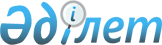 2006 жылға арналған республикалық бюджет туралыҚазақстан Республикасының 2005 жылғы 22 қарашадағы N 88 Заңы

       1-бап. 2006 жылға арналған республикалық бюджет 1-қосымшаға сәйкес мынадай көлемдерде бекiтiлсiн: 

      1) кiрiстер - 1 510 292 399 мың теңге, оның iшiнде: 

      салықтық түсiмдер - 1 266 685 478 мың теңге; 

      салықтық емес түсімдер - 39 313 436 мың теңге; 

      негiзгi капиталды сатудан түсетiн түсiмдер - 8 185 895 мың теңге; 

      трансферттердiң түсiмдерi - 196 107 590 мың теңге; 

      2) шығындар - 1 518 760 614 мың теңге; 

      3) операциялық сальдо - -8 468 215 теңге; 

      4) таза бюджеттік кредит беру - 16 250 026 мың теңге, оның iшiнде: 

      бюджеттік кредиттер - 37 865 413 мың теңге; 

      бюджеттік кредиттерді өтеу - 21 615 387 мың теңге; 

      5) қаржы активтерiмен жасалатын операциялар бойынша сальдо - 101 526 018 мың теңге, оның iшiнде: 

      қаржы активтерiн сатып алу - 103 526 018 мың теңге; 

      мемлекеттің қаржы активтерiн сатудан түсетiн түсімдер - 

2 000 000 мың теңге; 

      6) тапшылық - 126 244 259 мың теңге немесе елдің жалпы iшкi өнiмiнiң 1,4 процентi; 

      7) бюджет тапшылығын қаржыландыру - 126 244 259 мың теңге. 

       Ескерту. 1-бапқа өзгерту енгізілді - Қазақстан Республикасының 2006.07.05. N 159 (2006 жылғы 1 қаңтардан бастап қолданысқа енгiзiледi)   Заңымен. 

       2-бап. 2006 жылға арналған республикалық бюджетте мынадай түсiмдер көзделсiн: 

      "Байқоңыр" кешенiн Ресей Федерациясының пайдаланғаны үшiн 

14 605 000 мың теңге сомасында жалдау ақысы; 

      Әскери полигондарды Ресей Федерациясының пайдаланғаны үшiн республикалық бюджеттiң кiрiстерiнде көрсетiлетiн 3 492 500 мың теңге сомасындағы жалдау ақысы, оның: 

      406 400 мың теңгесi ақшалай нысанда түседi; 

      3 086 100 мың теңгесi Қазақстан Республикасы мен Ресей Федерациясы арасындағы сынақ полигондарын жалға беру туралы шарттарда айтылған талаптарға сәйкес жүзеге асырылады және оны 007 "Сынақ полигондарын жалға беру туралы мемлекетаралық шарттарға сәйкес қару-жарақ және әскери техника беру және жөндеу" және 011 "Жоғары және жоғары оқу орнынан кейiнгi кәсiби бiлiмдi мамандар даярлау" республикалық бюджеттiк бағдарламалары бойынша шығыстарды көрсете отырып, Қазақстан Республикасы Қорғаныс министрлiгі пайдаланады. 

       3-бап. Шикiзат секторы ұйымдарынан 2006 жылғы 1 шiлдеге дейiн республикалық бюджетке есептелетiн түсiмдердiң 2006 жылға арналған көлемдерi 2-қосымшаға сәйкес бекiтiлсiн. 

       Ескерту. 3-бапқа өзгерту енгізілді - Қазақстан Республикасының 2006.07.05. N 159 (2006 жылғы 1 қаңтардан бастап қолданысқа енгiзiледi)   Заңымен.      

         3-1-бап. 2006 жылғы 1 шілдеден бастап 2006 жылға арналған бюджетке түсетiн, Қазақстан Республикасының Ұлттық қорына жiберiлетiн түсiмдердiң көлемдерi 2-1-қосымшаға сәйкес бекiтілсiн. 

      Ескерту. 3-1-баппен толықтырылды - Қазақстан Республикасының 2006.07.05. N 159 (2006 жылғы 1 қаңтардан бастап қолданысқа енгiзiледi)   Заңымен. 

         3-2-бап. Тiкелей салықтары (жергiлiктi бюджеттерге есептелетiн салықтарды қоспағанда) 2006 жылғы 1 шiлдеден бастап Қазақстан Республикасының Ұлттық қорына есептелетiн шикi мұнай мен газ конденсатын өндiрумен және (немесе) сатумен айналысатын мұнай секторы кәсiпорындарының тiзбесi 2-2-қосымшаға сәйкес бекiтілсiн. 

      Ескерту. 3-2-баппен толықтырылды - Қазақстан Республикасының 2006.07.05. N 159 (2006 жылғы 1 қаңтардан бастап қолданысқа енгiзiледi)   Заңымен. 

       4-бап. Республикалық меншіктегі және кен өндіру мен өңдеу салаларына жататын мүлікті жекешелендіруден 2006 жылғы 1 шiлдеге дейiн 2006 жылға арналған республикалық бюджетке түсетін түсімдердің көлемдері 3-қосымшаға сәйкес бекітілсін. 

       Ескерту. 4-бапқа өзгерту енгізілді - Қазақстан Республикасының 2006.07.05. N 159 (2006 жылғы 1 қаңтардан бастап қолданысқа енгiзiледi)   Заңымен. 

       5-бап. Тиiстi бюджеттiң кiрiсiне: 

      бірыңғай бюджеттік сыныптаудың кірістер сыныптамасының "Роялти коды бойынша - жер қойнауын пайдаланушылардың Жер қойнауын қорғау және минералдық-шикiзат базасын ұдайы молықтыру жөнiндегi республикалық қор алдындағы берешегi, сондай-ақ келiсiмшарттық аумақтарды геологиялық зерттеуден мемлекет шеккен, жер қойнауын пайдалануға арналған келiсiмшарттардың негiзiнде осы кен орындарын пайдаланатын жер қойнауын пайдаланушылар өтейтiн тарихи шығындар сомалары; 

      бiрыңғай бюджеттiк сыныптаудың кiрiстер сыныптамасының "Әлеуметтiк салық" коды бойынша - бұрын Зейнетақы қорына, Зейнетақы төлеу жөнiндегi мемлекеттік орталыққа, Мiндеттi медициналық сақтандыру қорына, Мемлекеттiк әлеуметтiк сақтандыру қорына, Жұмыспен қамтуға жәрдемдесу қорына аударылып келген жарналар жөнiндегі берешек, сондай-ақ автомобиль жолдарын пайдаланушылардың бұрын Жол қорына түсiп келген аударымдары; 

      "Өндiрушiлер көтерме саудада сататын, өзi өндiретiн бензин (авиациялық бензиндi қоспағанда)" коды бойынша - бұрын Жол қорына түсiп келген бензиннен алынатын алым жөнiндегi берешек; 

      "Өндiрушiлер көтерме саудада сататын, өзi өндiретiн дизель отыны" коды бойынша - бұрын Жол қорына түсiп келген дизель отынынан алынатын алым жөнiндегi берешек есептелетiн болып белгiленсiн. 

       6-бап. Мемлекеттiк әлеуметтiк сақтандыру қорынан төленiп келген, еңбекке уақытша жарамсыздығы, жүктілігi мен босануы бойынша, бала туған кезде, жерлеуге жұмыс берушілер есептеген жәрдемақы сомаларының көрсетiлген қорға аударымдардың есептелген сомаларынан асып түсуi нәтижесiнде 1998 жылғы 31 желтоқсандағы жағдай бойынша құралған терiс сальдо ай сайын жалақы қорының 3 процентi шегiнде әлеуметтiк салық төлеу есебiне есептеледi. 

       7-бап. 2006 жылға арналған республикалық бюджетте облыстық бюджеттерден, Астана және Алматы қалаларының бюджеттерiнен республикалық бюджетке бюджеттiк алып қоюлардың көлемдерi 

119 476 590 мың теңге, оның iшiнде: 

      Ақтөбе облысынан - 1 601 322 мың теңге; 

      Атырау облысынан - 35 621 410 мың теңге; 

      Маңғыстау облысынан - 19 439 802 мың теңге; 

      Алматы қаласынан - 56 507 741 мың теңге; 

      Астана қаласынан - 6 306 315 мың теңге сомасында көзделсін. 

       7-1-бап. 2006 жылға арналған pecпубликалық бюджетте Қазақстан Республикасының Ұлттық қорынан кепiлдiк берілген трансферттiң мөлшері 2006 жылғы 1 шілдеден бастап 76 631 000 мың теңге сомасында көзделсiн. 

      Ескерту. 7-1-баппен толықтырылды - Қазақстан Республикасының 2006.07.05. N 159 (2006 жылғы 1 қаңтардан бастап қолданысқа енгiзiледi)   Заңымен. 

       8-бап. 2006 жылғы 1 қаңтардан бастап: 

      1) жалақының ең төменгi мөлшерi - 9 200 теңге; 

      2) базалық зейнетақы төлемiнiң мөлшерi - 3 000 теңге; 

      3) зейнетақының ең төменгi мөлшерi - 6 700 теңге; 

      4) Қазақстан Республикасының заңнамасына сәйкес жәрдемақыларды және өзге де әлеуметтiк төлемдердi есептеу үшiн, сондай-ақ айыппұл санкцияларын, салықтар мен басқа да төлемдердi қолдану үшiн айлық есептiк көрсеткiш - 1 030 теңге; 

      5) базалық әлеуметтiк төлемдердiң мөлшерiн есептеу үшiн ең төменгi күнкөрiс шамасы - 7 945 теңге мөлшерiнде белгіленсiн. 

       9-бап. 2006 жылға арналған республикалық бюджетте: 

      бала тууға байланысты он бес еселенген айлық есептiк көрсеткiш мөлшерiнде біржолғы мемлекеттiк жәрдемақылар төлеуге 

4 321 800 мың теңге; 

      2006 жылғы 1 шiлдеден бастап бала бір жасқа толғанға дейiн оны күту үшiн төленетін мемлекеттiк жәрдемақыларды енгiзуге 

6 339 665 мың теңге сомасында қаражат көзделсiн. 

      Көрсетілген қаражат Қазақстан Республикасының Yкiметi айқындайтын тәртiппен бөлiнедi деп белгіленсiн. 

       10-бап. 2006 жылғы 1 қаңтардан бастап әскери қызметшiлерге (мерзiмдi қызметтегi әскери қызметшiлерден басқа), iшкi iстер органдарының қызметкерлерiне, сондай-ақ Мемлекеттiк өртке қарсы қызмет органдарының жедел-iздестiру, тергеу және саптық бөлiмшелерiнiң, Қазақстан Республикасы Әдiлет министрлiгiнiң қылмыстық-атқару жүйесi органдары мен мекемелерiнiң, қаржы полициясы органдарының қызметкерлерiне тұрғын үйдi ұстау және коммуналдық қызметтер көрсету шығыстарын төлеу үшiн ақшалай өтемақының айлық мөлшерi 3 430 теңге сомасында белгіленсiн. 

       11-бап. 2006 жылға арналған республикалық бюджетте 1997-1998 жылдар үшiн әскери қызметшiлерге сыйлықақы төлемдерiн төлеуге 

388 986 мың теңге сомасында, оның iшiнде:  

      Қазақстан Республикасы Қорғаныс министрлігіне - 147 840 мың теңге; 

      Қазақстан Республикасы Iшкi iстер министрлiгiне - 190 781 мың теңге; 

      Қазақстан Республикасы Ұлттық қауiпсiздiк комитетiне - 10 907 мың теңге; 

      Қазақстан Республикасы Республикалық ұланына - 36 344 мың теңге; 

      Қазақстан Республикасы Бас прокуратурасына - 3 114 мың теңге қаражат көзделгенi ескерiлсiн. 

      Әскери қызметшiлерге сыйлықақы төлемдерiн төлеу Қазақстан Республикасының Yкiметi айқындайтын тәртiппен көрсетiлген кезеңде олардың әскери қызметiн өткеру жерi бойынша жүргiзiледi деп белгiленсiн. 

       12-бап. 2006 жылға арналған республикалық бюджетте Қазақстан Республикасы мен Ресей Федерациясы арасындағы Сарышаған сынақ полигонын пайдалану мен жалға берудiң және Приозерск қаласының тұрмыс-тiршiлiгiн қамтамасыз етудiң шарттары туралы 1995 жылғы 20 қаңтардағы келiсiмге сәйкес Қарағанды облысы Приозерск қаласының инфрақұрылымын қолдауға 100 000 мың теңге сомасында ағымдағы нысаналы трансферттер көзделсiн. 

       13-бап. 2006 жылға арналған республикалық бюджетте республикалық бюджеттен облыстық бюджеттерге берiлетiн субвенциялар көлемдерi 153 149 590 мың теңге, оның iшiнде: 

      Ақмола облысына - 15 958 655 мың теңге; 

      Алматы облысына - 17 707 954 мың теңге; 

      Шығыс Қазақстан облысына - 17 610 210 мың теңге; 

      Жамбыл облысына - 17 395 854 мың теңге; 

      Батыс Қазақстан облысына - 8 490 201 мың теңге; 

      Қарағанды облысына - 5 908 832 мың теңге; 

      Қостанай облысына - 10 934 747 мың теңге; 

      Қызылорда облысына - 12 329 913 мың теңге; 

      Павлодар облысына - 1 617 733 мың теңге; 

      Солтүстiк Қазақстан облысына - 13 367 240 мың теңге; 

      Оңтүстiк Қазақстан облысына - 31 828 251 мың теңге сомасында көзделсін. 

       14-бап. 2006 жылға арналған республикалық бюджетте Қазақстан Республикасы Президентінің Жарлығымен бекітілетін оралмандардың көшіп келуiнiң 2006 жылға арналған квотасы бойынша оралмандардың тарихи отанына қоныс аударуы және келген оралмандарды әлеуметтiк қорғау үшiн 11 151 820 мың теңге сомасында қаражат көзделсін. 

      Көрсетiлген оралмандардың отбасыларына Қазақстан Республикасының Үкiметi айқындайтын тәртiппен отбасының бiр мүшесiне жүз еселенген айлық есептiк көрсеткiш есебiнен - тұрғын үймен қамтамасыз етуге, бiр отбасыға елу еселенген айлық есептік көрсеткiш есебiнен - мүлікті тасымалдауға, отбасының бiр мүшесiне он еселенген айлық есептiк көрсеткiш есебiнен көлiк шығыстарын өтеуге қаражат бөлiнедi деп белгiленсiн. 

       15-бап. 2006 жылға арналған республикалық бюджетте облыстық бюджеттерге, Астана және Алматы қалаларының бюджеттерiне мынадай мөлшерлерде: 

      жергілікті атқарушы органдардың мемлекеттік тапсырысы негiзiнде кәсiптiк орта оқу орындарында оқитын студенттерге стипендиялар төлеудi қамтамасыз етуге - 1 642 047 мың теңге; 

      жергiлiкті атқарушы органдардың мемлекеттiк тапсырысы негiзiнде кәсiптiк орта оқу орындарында оқитындар үшiн жол жүруге өтемақылар төлеуге - 232 605 мың теңге; 

      жаңадан iске қосылатын денсаулық сақтау объектiлерiн ұстауға - 283 776 мың теңге; 

      дәрiлiк заттарды, вакциналарды және басқа иммунды биологиялық препараттарды сатып алуға - 5 135 931 мың теңге; 

      жергiлiктi деңгейдегi қан орталықтарын материалдық-техникалық жарақтандыруға - 200 000 мың теңге; 

      табысы аз отбасылардың 18 жасқа дейiнгi балаларына 4-қосымшаға сәйкес мемлекеттiк жәрдемақылар төлеуге - 3 600 000 мың теңге; 

      мұқтаж мүгедектердi мiндеттi гигиеналық құралдармен қамтамасыз етуге және мүгедектi оңалтудың жеке бағдарламасына сәйкес ымдау тiлi мамандарының, жеке көмекшiлердiң қызметтер көрсетуiне - 499 921 мың теңге; 

      қалалық телекоммуникация желiлерiнiң абоненттерi болып табылатын әлеуметтiк жағынан қорғалатын азаматтардың телефон үшiн абоненттiк төлем тарифтерiнiң көтерiлуiн өтеуге - 73 387 мың теңге; 

      ауыз сумен жабдықтаудың баламасыз көзi болып табылатын сумен жабдықтаудың аса маңызды топтық жүйелерiнен ауыз су беру жөнiндегi қызметтердiң құнын субсидиялауға - 1 048 816 мың теңге; 

      әлеуметтiк маңызы бар ауданаралық (қалааралық) және iшкi қатынастарда темiр жол жолаушылар тасымалдарын субсидиялауға - 

1 107 800 мың теңге; 

      көшi-қон полициясының штат санын ұлғайтуға - 240 162 мың теңге ағымдағы нысаналы трансферттер көзделгенi ескерiлсiн. 

      Мемлекеттiк атаулы әлеуметтiк көмектi төлеуге көзделіп келген қаражат есебiнен табысы аз отбасылардың 18 жасқа дейiнгi балаларына 4-қосымшаға сәйкес мемлекеттiк жәрдемақылар төлеуге жергілікті бюджеттерде кемiнде 2 919 000 мың теңге сомасында шығыстар көзделуге тиiс екендiгi ескерiлсiн. 

      Көрсетiлген сомаларды облыстық бюджеттерге, Астана және Алматы қалаларының бюджеттерiне бөлу және оларды пайдалану тәртiбi Қазақстан Республикасы Үкiметiнiң шешiмi негiзiнде айқындалады. 

       Ескерту. 15-бапқа өзгерту енгізілді - Қазақстан Республикасының 2006.07.05. N 159 (2006 жылғы 1 қаңтардан бастап қолданысқа енгiзiледi)   Заңымен. 

       16-бап. 2006 жылға арналған республикалық бюджетте Семей ядролық сынақ полигонындағы ядролық сынақтардың салдарынан зардап шеккен, төтенше және ең жоғары радиациялық қауiп аймақтарында тұрып жатқан және 1949-1990 жылдар аралығында тұрған жұмыс iстейтiн және жұмыс істемейтін халыққа, зейнеткерлерге және мемлекеттік әлеуметтік жәрдемақылар алушыларға бiржолғы мемлекеттiк ақшалай өтемақы төлеуге 973 753 мың теңге сомасында қаражат көзделсiн. 

      Көрсетiлген қаражат Қазақстан Республикасының Үкiметi айқындайтын тәртiппен бөлiнедi деп белгiленсiн. 

       17-бап. 2006 жылға арналған республикалық бюджетте облыстық бюджеттерге, Астана және Алматы қалаларының бюджеттерiне ауыл шаруашылығын дамытуға бағытталған субсидияларға 13 649 476 мың теңге сомасында ағымдағы нысаналы трансферттер, оның iшiнде: 

      тұқым шаруашылығын дамытуды қолдауға - 1 260 034 мың теңге; 

      асыл тұқымды мал шаруашылығын дамытуға - 1 891 109 мың теңге; 

      өндiрiлетiн ауыл шаруашылығы дақылдарының шығымдылығы мен сапасын арттыруды қолдауға - 1 815 000 мың теңге; 

      көктемгi егіс және жиын-терін жұмыстарын жүргiзу үшiн қажеттi тауар-материалдық құндылықтарды субсидиялауға - 7 000 000 мың теңге; 

      ауыл шаруашылығы тауарларын өндiрушiлерге су жеткiзу жөнiндегі қызметтердің құнын субсидиялауға - 683 333 мың теңге; 

      мал шаруашылығы өнiмдерiнің өнiмдiлiгi мен сапасын арттыруды субсидиялауға - 1 000 000 мың теңге көзделгенi ескерiлсiн. 

      Көрсетілген сомаларды облыстық бюджеттерге, Астана және Алматы қалаларының бюджеттерiне бөлу және оларды пайдалану тәртiбi Қазақстан Республикасы Үкiметiнiң шешiмi негiзiнде айқындалады. 

       18-бап. 2006 жылға арналған республикалық бюджетте Алматы қаласына республикалық бюджеттен берiлген мәдениет ұйымдарының 2006 жылы жұмыс iстеуiне 96 685 мың теңге сомасында ағымдағы нысаналы трансферт көзделгенi ескерiлсiн. 

       19-бап. 2006 жылға арналған республикалық бюджетте облыстық бюджеттерге, Астана және Алматы қалаларының бюджеттерiне мемлекеттiк қызметшiлерге, мемлекеттiк мекемелердiң мемлекеттiк қызметшi болып табылмайтын қызметкерлерiне және қазыналық кәсiпорындар қызметкерлерiне жалақы төлеуге 39 036 632 мың теңге, оның ішiнде: 

      Ақмола облысына - 2 184 252 мың теңге; 

      Ақтөбе облысына - 1 936 002 мың теңге; 

      Алматы облысына - 2 897 026 мың теңге; 

      Атырау облысына - 1 834 337 мың теңге; 

      Шығыс Қазақстан облысына - 3 273 279 мың теңге; 

      Жамбыл облысына - 2 752 117 мың теңге; 

      Батыс Қазақстан облысына - 1 901 808 мың теңге; 

      Қарағанды облысына - 3 412 648 мың теңге; 

      Қостанай облысына - 2 407 284 мың теңге; 

      Қызылорда облысына - 1 901 141 мың теңге; 

      Маңғыстау облысына - 1 489 745 мың теңге; 

      Павлодар облысына - 2 066 967 мың теңге; 

      Солтүстік Қазақстан облысына - 2 215 166 мың теңге; 

      Оңтүстік Қазақстан облысына - 5 679 314 мың теңге; 

      Алматы қаласына - 1 851 630 мың теңге; 

      Астана қаласына - 1 233 916 мың теңге сомасында ағымдағы нысаналы трансферттер көзделсiн. 

       20-бап. 2006 жылға арналған республикалық бюджетте облыстық бюджеттерге, Астана және Алматы қалаларының бюджеттерiне Қазақстан Республикасында бiлiм берудi дамытудың 2005-2010 жылдарға арналған мемлекеттiк бағдарламасын iске асыруға 16 317 590 мың теңге, оның iшiнде: 

      жалпы орта бiлiм беретiн мемлекеттiк мекемелердiң бiрүлгi штаттарын ұстауды қамтамасыз етуге - 6 269 751 мың теңге; 

      жаңадан iске қосылатын бiлiм беру объектiлерiн ұстауға - 

3 532 939 мың теңге; 

      балалардың тамақтануын, тұруын және тестiлеу пункттерiне жеткiзiлуiн ұйымдастыруға - 102 102 мың теңге; 

      жалпы орта бiлiм беретiн мемлекеттiк мекемелердi Интернетке қосуға және олардың трафигiн төлеуге - 500 000 мың теңге; 

      жалпы орта бiлiм беретiн мемлекеттiк мекемелердің кiтапхана қорларын жаңарту үшiн оқулықтар мен оқу-әдiстемелiк кешендер сатып алуға және жеткiзуге - 895 513 мың теңге; 

      жалпы орта бiлiм беретiн мемлекеттiк мекемелерде лингафондық және мультимедиялық кабинеттер жасауға - 1 576 970 мың теңге; 

      бастауыш кәсiптiк білiм беретiн мемлекеттік мекемелердің материалдық-техникалық базасын нығайтуға - 286 100 мың теңге; 

      облыстық (қалалық) педагог кадрлардың бiлiктiлiгiн арттыру институттарында педагог қызметкерлердi қайта даярлауға және олардың бiлiктiлiгiн арттыруға - 503 440 мың теңге; 

      облыстық (қалалық) педагог кадрлардың бiлiктiлiгiн арттыру институттарының материалдық-техникалық базасын нығайтуға - 75 000 мың теңге; 

      арнаулы (түзету) бiлiм беру ұйымдарын арнайы техникалық және орнын толтырушы құралдармен қамтамасыз етуге - 118 125 мың теңге; 

      жалпы орта білім беретiн мемлекеттiк мекемелердегi физика, химия, биология кабинеттерiн оқу жабдығымен жарақтандыруға - 2 457 650 мың теңге сомасында ағымдағы нысаналы трансферттер көзделгенi ескертілсiн. 

      Көрсетiлген ағымдағы нысаналы трансферттердi бөлу және оларды пайдалану тәртiбiн Қазақстан Республикасының Үкiметi айқындайды. 

       Ескерту. 20-бапқа өзгерту енгізілді - Қазақстан Республикасының 2006.07.05. N 159 (2006 жылғы 1 қаңтардан бастап қолданысқа енгiзiледi)   Заңымен. 

       21-бап. 2006 жылға арналған республикалық бюджетте облыстық бюджеттерге, Астана және Алматы қалаларының бюджеттерiне Қазақстан Республикасының денсаулық сақтау iсiн реформалау мен дамытудың 

2005-2010 жылдарға арналған мемлекеттік бағдарламасын iске асыруға 24 896 568 мың теңге, оның iшiнде: 

      мемлекеттiк тапсырыс шеңберінде кәсiптiк орта бiлiм беру бойынша оқыту құнын ұлғайту жөнiндегi шығыстарды өтеуге - 77 178 мың теңге; 

      медицина кадрларының, сондай-ақ денсаулық сақтау саласындағы менеджерлердің бiлiктiлiгiн арттыруға және оларды қайта даярлауға - 190 763 мың теңге; 

      созылмалы ауруларды амбулаториялық емдеу кезiнде диспансерлік есепте тұрған балалар мен жасөспiрiмдердi дәрілік заттармен қамтамасыз етуге - 1 076 249 мың теңге; 

      амбулаториялық емдеу деңгейiнде азаматтардың жекелеген санаттарын жеңiлдiктi жағдайларда дәрілiк заттармен қамтамасыз етуге - 1 849 975 мың теңге; 

      облыстық санитарлық-эпидемиологиялық сараптама орталықтарының материалдық-техникалық базасын нығайтуға - 1 703 500 мың теңге; 

      бастапқы медициналық-санитарлық көмектің медициналық ұйымдарын штаттық нормативтерге сәйкес медицина кадрларымен жасақтауға және жалпы практикалық дәрiгерлiк жүйенi дамытуға - 

2 279 971 мың теңге; 

      құрылатын ақпарат-талдау орталықтарының қызметiн қамтамасыз етуге - 107 919 мың теңге; 

      шолғыншы эпидемиологиялық қадағалау жүргізу үшiн тест-жүйелердi сатып алуға - 10 890 мың теңге; 

      амбулаториялық емдеу деңгейiнде 5 жасқа дейiнгi балаларды дәрi-дәрмекпен қамтамасыз етуi - 517 576 мың теңге; 

      жүктi әйелдердi құрамында темiр және йоды бар препараттармен қамтамасыз етуге - 925 517 мың теңге; 

      азаматтардың жекелеген санаттарын медициналық профилактикалық тексерудi жүзеге асыруға - 4 464 056 мың теңге; 

      онкологиялық ұйымдарды сәулелi терапияның қазiргi заманғы аппараттарымен және рентген-диагностикалық жабдықтармен жарақтандыруды қоса алғанда, жергіліктi деңгейде медициналық денсаулық сақтау ұйымдарын материалдық-техникалық жарақтандыруға - 

11 692 974 мың теңге сомасында ағымдағы нысаналы трансферттер көзделгенi ескерілсін. 

      Көрсетілген ағымдағы нысаналы трансферттердi бөлу және оларды пайдалану тәртiбiн Қазақстан Республикасының Үкiметi айқындайды. 

       22-бап. 2006 жылға арналған республикалық бюджетте облыстық бюджеттерге Шағын қалаларды дамытудың 2004-2006 жылдарға арналған бағдарламасын iске асыру шеңберiнде шағын қалаларды, оның iшiнде экономикасы күйзелiске ұшыраған шағын қалаларды дамытуға 527 000 мың теңге сомасында дамуға берілетiн нысаналы трансферттер көзделсiн. 

      Көрсетiлген соманы облыстық бюджеттерге бөлу Қазақстан Республикасы Үкiметi шешiмiнiң негiзiнде айқындалады. 

       23-бап. 2006 жылға арналған республикалық бюджетте облыстық бюджеттерге, Астана және Алматы қалаларының бюджеттерiне сәулет және қала құрылысы қызметi, ауыл шаруашылығы және жер ресурстарын басқару мәселелерiн мемлекеттiк реттеу саласындағы жекелеген функциялар мен өкiлеттiктердiң жергiлiктi атқарушы органдардың қарауына берiлуiне байланысты штат санының лимитiн ұлғайтуға - 

616 582 мың теңге сомасында, оның iшiнде: 

      Қазақстан Республикасы Ауыл шаруашылығы министрлiгiнен - 

183 929 мың теңге сомасында; 

      Қазақстан Республикасы Индустрия және сауда министрлiгiнен - 84 029 мың теңге сомасында; 

      Қазақстан Республикасы Жер ресурстарын басқару агенттiгiнен - 348 624 мың теңге сомасында ағымдағы нысаналы трансферттер көзделсін. 

      Көрсетiлген сомаларды облыстық бюджеттерге, Астана және Алматы қалаларының бюджеттерiне бөлу Қазақстан Республикасы Үкiметiнiң шешiмi негiзiнде айқындалады. 

       24-бап. 2006 жылға арналған республикалық бюджетте Қызылорда облысының облыстық бюджетіне мынадай мөлшерлерде: 

      Арал және Қазалы аудандарының халқына мемлекеттік атаулы әлеуметтік көмек көрсету үшін - 80 000 мың теңге; 

      Арал, Қазалы және Қармақшы аудандарының, Байқоңыр қаласының халқына тұрғын үй көмегiн көрсету үшiн - 186 133 мың теңге ағымдағы нысаналы трансферттер көзделсiн. 

       25-бап. 2006 жылға арналған республикалық бюджетте Ақтөбе облысының облыстық бюджетiне мынадай мөлшерлерде: 

      Шалқар ауданының халқына мемлекеттiк атаулы әлеуметтiк көмек көрсету үшiн - 50 000 мың теңге; 

      Шалқар ауданының халқына тұрғын үй көмегiн көрсету үшiн - 

47 981 мың теңге ағымдағы нысаналы трансферттер көзделсiн. 

       26-бап. 2006 жылға арналған республикалық бюджетте Қазақстанның оңтүстiк өңiрлерi тұтынушыларының электрмен тұрақты жабдықталуын қамтамасыз ету мақсатында энергия өндiретiн ұйым үшiн отын беру жөнiндегi шығындарды өтеуге - 2 274 216 мың теңге сомасында шығыстар көзделгенi ескерiлсiн. 

       27-бап. 2006 жылға арналған республикалық бюджетте Қазақстан Республикасының Ауылдық аумақтарын дамытудың 2004-2010 жылдарға арналған мемлекеттiк бағдарламасын iске асыру шеңберiнде ауылдың әлеуметтiк инфрақұрылымын дамытуға және нығайтуға 19 187 775 мың теңге, оның iшiнде: 

      ауылдық (селолық) жердiң денсаулық сақтау iсiнде ұтқыр және телемедицинаны дамытуға - 439 936 мың теңге сомасында шығындар; 

      ауылдық (селолық) елдi мекендердi ауыз сумен жабдықтау объектiлерiн салу мен реконструкциялауға - 5 187 775 мың теңге; 

      ауылдық (селолық) жерлерде бiлiм беру объектiлерiн салу мен реконструкциялауға - 7 500 000 мың теңге; 

      ауылдық (селолық) жерлердiң денсаулық сақтау объектілерiн салу мен реконструкциялауға - 6 060 064 мың теңге сомасында дамуға берiлетiн нысаналы трансферттер көзделсін. 

      Көрсетiлген дамуға берiлетiн нысаналы трансферттер қаражаты есебiнен 2006 жылы салынуға және реконструкциялануға тиiс ауылдық (селолық) жердің бiлiм беру, денсаулық сақтау және ауыз сумен жабдықтау объектілерінің тiзбесiн Қазақстан Республикасының Үкiметi айқындайды. 

       28-бап. 2006 жылға арналған республикалық бюджетте облыстық бюджеттерге, Астана және Алматы қалаларының бюджеттерiне қалаларда бiлiм беру мен денсаулық сақтаудың аса маңызды объектiлерiн салуға 5 944 048 мың теңге сомасында дамуға берiлетiн нысаналы трансферттер көзделсiн. 

      Республикалық бюджет қаражаты есебiнен 2006 жылы қалаларда салынуға және реконструкциялануға тиiс аса маңызды бiлiм беру және денсаулық сақтау объектiлерiнiң тiзбесiн Қазақстан Республикасының Үкiметi айқындайды. 

       Ескерту. 28-бапқа өзгерту енгізілді - Қазақстан Республикасының 2006.07.05. N 159 (2006 жылғы 1 қаңтардан бастап қолданысқа енгiзiледi)   Заңымен. 

       29-бап. 2006 жылға арналған республикалық бюджетте облыстық бюджеттерге, Астана және Алматы қалаларының бюджеттерiне мектепке дейiнгi ұйымдарды салу мен реконструкциялауға 1 000 000 мың теңге сомасында дамуға берiлетiн нысаналы трансферттер көзделсін. 

      2006 жылы республикалық бюджет қаражаты есебiнен салынуға және реконструкциялануға тиiс мектепке дейінгі ұйымдардың тiзбесiн Қазақстан Республикасының Үкiметi айқындайды. 

       30-бап. Қазақстан Республикасы Ауыл шаруашылығы министрлiгi шығыстарының құрамында агроөнеркәсiптiк кешендi дамытуды мемлекеттiк қолдауға 1 350 171 мың теңге, оның iшiнде Қазақстан Республикасы Үкiметiнiң шешiмдерiмен айқындалатын тәртiппен мыналарға байланысты iс-шараларды қаржыландыруға: 

      ауыл шаруашылығы техникасының қаржы лизингі бойынша сыйақы (мүдде) ставкасын өтеуге - 197 743 мың теңге; 

      ауыл шаруашылығы өнiмдерiн өңдейтiн кәсіпорындар үшін жабдықтардың қаржы лизингi бойынша сыйақы (мүдде) ставкасын өтеуге 12 428 мың теңге; 

      өсiмдiк шаруашылығындағы сақтандыруды қолдауға - 100 000 мың теңге; 

      ауыл шаруашылығы өнiмдерiн өңдейтiн кәсiпорындарға олардың айналым қаражатын толықтыруға екiншi деңгейдегi банктер беретiн кредиттер бойынша сыйақы (мүдде) ставкасын субсидиялауға - 

1 000 000 мың теңге; 

      өндiрiстi және ауыл шаруашылығы өнiмдерi нарығын басқару жүйелерiн дамытуды субсидиялауға - 40 000 мың теңге көзделсiн. 

       31-бап. 2006 жылға арналған республикалық бюджетте 10 617 223 мың теңге сомасында Қазақстан Республикасының Ұлттық қорына 2006 жылғы 1 шілдеге дейiн берiлетiн ресми трансферттер көзделсiн. 

       Ескерту. 28-бапқа өзгерту енгізілді - Қазақстан Республикасының 2006.07.05. N 159 (2006 жылғы 1 қаңтардан бастап қолданысқа енгiзiледi)   Заңымен. 

       32-бап. Қазақстан Республикасы Үкiметiнiң 2006 жылға арналған резервi 19 437 035 мың теңге сомасында бекiтiлсiн. 

       Ескерту. 32-бапқа өзгерту енгізілді - Қазақстан Республикасының 2006.07.05. N 159 (2006 жылғы 1 қаңтардан бастап қолданысқа енгiзiледi)   Заңымен. 

       33-бап. 2006 жылға арналған республикалық бюджетте бұрынғы жылдардың мiндеттемелерiн орындауға 1 632 442 мың теңге, оның ішінде: 

      Қазақстан Республикасы Iшкi iстер министрлігіне жүргізуші куәлiктерiн, көлiк құралдарын мемлекеттiк тiркеу үшiн құжаттарды және нөмір белгілерін жасауға - 1 424 418 мың теңге; 

      Қазақстан Республикасы Сыртқы iстер министрлiгiне Қазақстан Республикасының меншігіне шетелден жылжымайтын мүлік сатып алуға - 182 908 мың теңге; 

      Қазақстан Республикасы Төтенше жағдайлар министрлігіне бұрынғы жылдардың кредиторлық берешегiн өтеуге - 25 116 мың теңге көзделсiн. 

       Ескерту. 33-бапқа өзгерту енгізілді - Қазақстан Республикасының 2006.07.05. N 159 (2006 жылғы 1 қаңтардан бастап қолданысқа енгiзiледi)   Заңымен. 

       34-бап. 2006 жылға арналған республикалық бюджетте облыстық бюджеттерге, Астана және Алматы қалаларының бюджеттерiне 2005-2007 жылдарға арналған Мемлекеттiк тұрғын үй құрылысы бағдарламасын iске асыруға: 

      мемлекеттiк коммуналдық тұрғын үй қорының тұрғын үйлерiн салуға - 6 200 000 мың теңге сомасында; 

      инженерлiк-коммуникациялық инфрақұрылымды дамыту мен абаттандыруға 20 000 000 мың теңге сомасында дамуға берiлетiн нысаналы трансферттер көзделсiн. 

      Көрсетiлген дамуға берiлетiн нысаналы трансферттердi бөлу мен пайдалану тәртiбiн Қазақстан Республикасының Yкiметi айқындайды. 

       35-бап. 2006 жылға арналған республикалық бюджетте 2005-2007 жылдарға арналған Мемлекеттік тұрғын үй құрылысы бағдарламасын iске асыру шеңберiнде нөлдiк сыйақы (мүдде) ставкасы бойынша тұрғын үй салуға облыстық бюджеттерге, Астана және Алматы қалаларының бюджеттеріне Қазақстан Республикасының Үкіметі айқындайтын тәртіппен кредит беруге 22 000 000 мың теңге көзделсін. 

       36-бап. 2006 жылға арналған республикалық бюджетте тұрғын үй құрылыс жинақтарына салымдар бойынша сыйлықақылар төлеуге 149 806 мың теңге сомасында қаражат көзделсін. 

       Ескерту. 36-бапқа өзгерту енгізілді - Қазақстан Республикасының 2006.07.05. N 159 (2006 жылғы 1 қаңтардан бастап қолданысқа енгiзiледi)   Заңымен. 

       37-бап. 2006 жылға арналған республикалық бюджетте "Тұрғынүйқұрылысбанк" жабық акционерлiк қоғамы арқылы алынған жеңiлдiктi тұрғын үй кредиттерi қарыз алушыларының 2005 жылғы төлемдерi бойынша бағамдық айырманы төлеуге 49 224 мың теңге көзделсiн. 

       Ескерту. 37-бапқа өзгерту енгізілді - Қазақстан Республикасының 2006.07.05. N 159 (2006 жылғы 1 қаңтардан бастап қолданысқа енгiзiледi)   Заңымен. 

       38-бап. Қазақстан Республикасы Төтенше жағдайлар министрлiгiнiң мемлекеттiк материалдық резервтi қалыптастыру мен сақтауға арналған шығындары құрамында, жаңалау тәртiбiмен шығарылған материалдық құндылықтарды өткiзуден түскен сомаларды республикалық бюджеттiң кiрiстерiнде көрсете отырып, мемлекеттiк материалдық резервтiң материалдық құндылықтарын жаңалауға 1 850 979 мың теңге сомасында қаражат көзделгенi ескерілсiн. 

       39-бап.<*> 

       Ескерту. 39-бап алып тасталды - Қазақстан Республикасының 2006.07.05. N 159 (2006 жылғы 1 қаңтардан бастап қолданысқа енгiзiледi)   Заңымен. 

       40-бап. 2006 жылғы 1 қаңтардан бастап Қазақстан Республикасы Үкiметiнiң 2006 жылғы 1 қаңтардағы жағдай бойынша Қазақстан Республикасының заңнамасына сәйкес таратылған заңды тұлғаларға Қазақстан Республикасының Үкіметі айқындайтын заңды тұлғалардың тiзбесi мен берешектер көлемдерi бойынша мемлекеттiк кепiлдiктер бойынша мiндеттемелердi орындауға бөлiнген кредиттер мен қаражаттар жөнiндегi талаптары тоқтатылатын болып белгіленсiн. 

       41-бап. 2006 жылғы 1 қаңтардан бастап Қазақстан Республикасы Үкiметiнiң "Ауыл шаруашылығын қаржылық қолдау қоры" АҚ-ға 2006 жылғы 1 қаңтардағы жағдай бойынша Қазақстан Республикасының заңнамасына сәйкес таратылған қарыз алушы заңды тұлғаларға берiлген орталықтандырылған (директивалық) кредиттер бойынша талаптары тоқтатылатын болып белгiленсiн. 

       42-бап. 2006 жылға арналған республикалық бюджетте мемлекет кепiлдiк берген қарыздарды өтеу және оларға қызмет көрсету үшiн 

3 669 779 мың теңге көзделсiн. 

       43-бап. 2006 жылы Қазақстан Республикасының мемлекеттiк кепiлдiктерiн беру лимитi 31 750 000 мың теңге мөлшерiнде белгiленсiн. 

       44-бап. 2006 жылғы 31 желтоқсанға үкiметтiк борыш лимитi 

787 000 000 мың теңге мөлшерiнде белгiленсiн. 

       45-бап. 2006 жылға арналған республикалық бюджеттiң бюджеттiк даму бағдарламаларының тiзбесi 5-қосымшаға сәйкес бюджеттiк инвестициялық жобаларды (бағдарламаларды) iске асыруға және заңды тұлғалардың жарғылық капиталын қалыптастыруға немесе ұлғайтуға бағытталған бюджеттiк бағдарламаларға бөлiне отырып, бекiтілсiн. 

       46-бап. 2006 жылға арналған республикалық бюджеттi атқару процесiнде секвестрлеуге жатпайтын республикалық бюджеттiк бағдарламалардың тiзбесi 6-қосымшаға сәйкес бекiтiлсiн. 

      2006 жылға арналған жергілiктi бюджеттердi атқару процесiнде 7-қосымшаға сәйкес жергiлiктi бюджеттік бағдарламалар секвестрлеуге жатпайды деп белгiленсiн. 

       47-бап. Осы Заң 2006 жылғы 1 қаңтардан бастап қолданысқа енгiзiледi.        Қазақстан Республикасының 

      Президентi "2006 жылға арналған      

республикалық бюджет туралы" 

Қазақстан Республикасының    

2005 жылғы 22 қарашадағы   

N 88-ІІІ Заңына        

1-ҚОСЫМША                  Ескерту. 1-қосымша жаңа редакцияда - Қазақстан Республикасының 2006.07.05. N 159 (2006 жылғы 1 қаңтардан бастап қолданысқа енгiзiледi)   Заңымен.             2006 жылға арналған республикалық бюджет 

___________________________________________________________________ 

Санаты                     Атауы                         Сомасы, 

  Сыныбы                                                мың теңге 

    Ішкi сыныбы 

___________________________________________________________________ 

   1                         2                              3 

___________________________________________________________________ 

         І. Кірістер                                  1510292399 

1         Салықтық түсiмдер                              1266685478 

  01     Табыс салығы                                   560485520 

    1     Корпорациялық табыс салығы                     560485520 

  05     Тауарларға, жұмыстарға және қызметтерге     609657826 

         салынатын iшкi салықтар 

    1     Қосылған құн салығы                             456753448 

     2     Акциздер                                        11994383 

    3     Табиғи және басқа ресурстарды пайдаланғаны     140344198 

          үшін түсетін түсімдер 

    4     Кәсіпкерлік және кәсіби қызметті жүргізгені       565797 

          үшін алынатын алымдар 

  06     Халықаралық сауда мен сыртқы операцияларға   91297619 

           салынатын салықтар 

    1     Кеден төлемдерi                                 80120441 

     2     Халықаралық сауда мен операцияларға             11177178 

          салынатын басқа да салықтар 

  07      Басқа да салықтар                               38684 

    1     Басқа да салықтар                                   38684 

  08     Заңдық мәндi іс-әрекеттердi жасағаны         5205829 

         және (немесе) құжаттар бергенi үшiн 

         оған уәкiлеттiгi бар мемлекеттiк 

         органдар немесе лауазымды адамдар 

         алатын мiндеттi төлемдер 

    1     Мемлекеттiк баж                                  5205829 

2         Салықтық емес түсімдер                          39313436 

    01       Мемлекет меншігінен түсетін түсімдер         31119727 

     1       Мемлекет кәсіпорындардың таза кірісі 

          бөлігіндегі түсімдер                             1059400 

    3     Мемлекет меншігіндегі акциялардың 

          мемлекеттік пакетіне дивидендтер                 5106063 

    4     Мемлекеттік меншіктегі заңды тұлғаларға қатысу      5080 

          үлесіне кірістер 

    5     Мемлекет меншігіндегі мүлікті жалға беруден     19433297 

          түсетін кірістер 

    6     Бюджет қаражатын банк шоттарына орналастыр-       882634 

          ғаны үшін сыйақылар (мүдделер) 

    7     Мемлекеттік бюджеттен берілген кредиттер         1533846 

          бойынша сыйақылар (мүдделер) 

    9     Мемлекеттік меншіктен түсетін өзге де кірістер   3099407 

   02        Мемлекеттiк бюджеттен қаржыландырылатын       1436922 

           мемлекеттiк мекемелердiң тауарларды 

           (жұмыстарды, қызметтерді) 

           өткiзуiнен түсетiн түсiмдер 

     1     Мемлекеттiк бюджеттен қаржыландырылатын           1436922 

          мемлекеттiк мекемелердiң тауарларды (жұмыстар- 

          ды, қызметтердi) өткiзуiнен түсетiн түсiмдер 

   03        Мемлекеттік бюджеттен қаржыландырылатын        129680 

           мемлекеттiк мекемелер ұйымдастыратын мемле- 

           кеттiк сатып алуды өткiзуден түсетiн ақша 

           түсiмдерi 

     1     Мемлекеттiк бюджеттен қаржыландырылатын мемле-    129680 

          кеттік мекемелер ұйымдастыратын мемлекеттiк 

          сатып алу өткiзуден түсетiн ақша түсiмдерi 

   04        Мемлекеттiк бюджеттен қаржыландырылатын,       754383 

           сондай-ақ Қазақстан Республикасы Ұлттық 

           Банкiнiң бюджетiнен (шығыстар сметасынан) 

           ұсталатын және қаржыландырылатын мемлекет- 

           тiк мекемелер салатын айыппұлдар, өсімпұл- 

           дар, санкциялар, өндiрiп алулар 

     1     Мемлекеттiк бюджеттен қаржыландырылатын,          754383 

          сондай-ақ Қазақстан Республикасы Ұлттық Банкi- 

          нiң бюджетiнен (шығыстар сметасынан) ұсталатын 

          және қаржыландырылатын мемлекеттiк мекемелер 

          салатын айыппұлдар, өсімпұлдар, санкциялар, 

          өндiрiп алулар 

   05        Гранттар                                         1589885 

     2       Қаржылық көмек                                    1589885 

   06        Басқа да салықтық емес түсiмдер                4282839 

     1     Басқа да салықтық емес түсiмдер                   4282839 

3         Негiзгi капиталды сатудан түсетiн түсiмдер       8185895 

   01        Мемлекеттiк мекемелерге бекiтiлген             126534 

           мемлекеттiк мүлiктi сату 

     1     Мемлекеттiк мекемелерге бекiтiлген мемлекет-      126534 

          тiк мүлiктi сату 

   02     Мемлекеттiк материалдық резервтен тауар-      8059361 

           лар сату 

     1     Мемлекеттiк материалдық резервтен тауарлар       8059361 

          caту 

4         Ресми трансферттердің түсiмдері                196107590 

   01        Төмен тұрған мемлекеттік басқару органда-   119476590 

           рынан алынатын трансферттер 

     1     Облыстық бюджеттерден, Астана және Алматы       119476590 

           қалаларының бюджеттерiнен алынатын 

          трансферттер 

  04     Ұлттық қордан түсімдер                         76631000 

    1     Күрделі нысаналы трансферттер                   76631000 

____________________________________________________________________ 

____________________________________________________________________ 

Функционалдық топ                                         Сомасы, 

   Әкімші                  Атауы                         мың теңге 

       Бағдарлама 

____________________________________________________________________ 

        1                    2                               3 

____________________________________________________________________ 

            ІІ.   Шығындар                                  1518760614 

01         Жалпы сипаттағы мемлекеттiк қызметтер           81332317 

  101      Қазақстан Республикасы Президентінiң             1244138 

           Әкiмшілігі 

      001  Мемлекет басшысының қызметін қамтамасыз ету      1076729 

      002  Мемлекеттiң iшкi және сыртқы саясатының            79398 

           стратегиялық аспектілерiн болжамды-талдамалық 

           қамтамасыз ету 

      003  Мұрағат қорының, баспа басылымдарының              88011 

           сақталуын қамтамасыз ету және оларды арнайы 

           пайдалану 

   102     Қазақстан Республикасы Парламентiнiң             5096578 

           Шаруашылық басқармасы 

      001  Қазақстан Республикасы Парламентiнiң             4636578 

           қызметін қамтамасыз ету 

      002  Заң жобалары мониторингінің автоматтан-            60000 

           дырылған жүйесін құру 

      003  Қазақстан Республикасы Парламентінің              400000 

           Шаруашылық басқармасы объектілерін салу 

           және қайта жаңарту 

   104     Қазақстан Республикасы Премьер-Министрiнiң       1237764 

           Кеңсесi 

      001  Қазақстан Республикасы Премьер-Министрiнiң       1237764 

           қызметін қамтамасыз ету 

   106     Адам құқықтары жөніндегі ұлттық орталық            30324 

      001  Адам құқықтары жөніндегі уәкілдің                  30324 

           қызметін қамтамасыз ету 

   201     Қазақстан Республикасы Ішкі iстер                   7330 

           министрлiгi 

      002  Елдің қоғамдық тәртіп саласындағы саяси             7330 

           мүдделерiн қамтамасыз ету 

   204     Қазақстан Республикасы Сыртқы iстер             14705037 

           министрлiгi 

      001  Сыртқы саяси қызметті қамтамасыз ету            10547038 

      002  Халықаралық ұйымдарға және басқа да              1618035 

           халықаралық органдарға қатысу 

      003  Мемлекеттiк шекараны делимитациялау және          171253 

           демаркациялау 

      005  Шетелдік іссапарлар                               800336 

      009  Қазақстан Республикасының дипломатиялық          1555455 

           өкілдіктерін орналастыру үшін шетелде 

           жылжымайтын мүлік объектілерін сатып алу 

           және салу 

      010  Қазақстан Республикасының шетелдік мемлекет-       12920 

           терге заңсыз әкелінген және саудалаудың 

           құрбандары болған, сондай-ақ шет елдерде 

           басқа қылмыстардан зардап шеккен және 

           форс-мажорлық жағдайларда қалған азаматтарына 

           қаржылық көмек көрсету 

   217     Қазақстан Республикасы Қаржы министрлiгi        32356424 

      001  Мемлекеттік бюджеттің атқарылуын және оның      25999350 

           атқарылуына бақылауды қамтамасыз ету 

      002  Инвестициялық жобалардың аудитін жүзеге асыру      12100 

      003  Тарату және банкроттық рәсімдерді жүргізу         105002 

      007  Қазақстан Республикасы Қаржы министрлігі          867551 

           органдарының ақпараттық жүйелерін құру және 

           дамыту 

      015  Сенімді тұлғалардың (агенттердің) қызметте-        68290 

           ріне ақы төлеу 

      016  Жекешелендiру, мемлекеттік мүлiктi басқару,       585000 

           жекешелендiруден кейiнгi қызмет, осымен 

           және кредит беруге байланысты дауларды 

           реттеу, кредиттер және мемлекеттік 

           кепiлдiктер бойынша мiндеттемелердi орындау 

           есебiнен алынған немесе өндiрiп алынған мүлiктi 

           есепке алу, сақтау 

      017  "Министрліктер үйі" ғимаратын күтіп ұстау және    287226 

           сақтандыру 

      019  Жеңілдікті тұрғын үй кредиттері бойынша            49224 

           бағамдық айырманы төлеу 

      024  Тұрғын үй құрылыс жинақ салымдары бойынша         149806 

           сыйлықақылар төлеу 

      026  Кедендік бақылау және кедендік инфрақұрылым      2222920 

           объектілерін салу 

      104  Нашақорлыққа және есірткі бизнесіне                49606 

           қарсы күрес 

      112  "Электрондық үкімет" құру                        1960349 

   220     Қазақстан Республикасы Экономика және            2729257 

           бюджеттiк жоспарлау министрлігі 

      001  Стратегиялық, орта мерзімді экономикалық          597547 

           және бюджеттік жоспарлау саласындағы 

           уәкілетті органның қызметін қамтамасыз ету 

      005  Жұмылдыру әзірлігі                                 20260 

      008  Ақша-кредит саясатының инфляцияны тежеу           100000 

           бөлігінде қамтамасыз етуге жәрдемдесу 

      010  Қазақстан Республикасының егемен кредиттік         25730 

           рейтингін қайта қарау мәселелері бойынша 

           халықаралық рейтинг агенттіктерімен өзара 

           іс-қимыл жасау 

      011  Экономика және ұлттық қауіпсіздік саласындағы    1965720 

           зерттеулер 

      112  "Электрондық үкімет" құру                          20000 

   225     Қазақстан Республикасы Бiлiм және ғылым          7649971 

           министрлiгi 

      002  Iргелi және қолданбалы ғылыми зерттеулер         7238963 

      005  Ғылыми объектілерді салу және қайта жаңарту       341681 

      007  Мемлекеттік сыйлықтар және стипендиялар            69327 

   406     Республикалық бюджеттiң атқарылуын бақылайтын     205868 

           есеп комитетi 

      001  Республикалық бюджеттің атқарылуын бақылауды      205868 

           қамтамасыз ету 

    600     Қазақстан Республикасы Алматы қаласының өңірлік  1437202 

           қаржы орталығының қызметін реттеу агенттігі 

      001  Алматы қаласындағы өңірлік қаржы орталығын       1437202 

           реттеу жөніндегі уәкілетті органның қызметін 

           қамтамасыз ету 

   603     Қазақстан Республикасы Ақпараттандыру және       3414737 

           байланыс агенттігі 

      001  Ақпараттандыру және байланыс саласындағы          325931 

           уәкілетті органның қызметін қамтамасыз ету 

      003  Ақпараттандыру және байланыс саласындағы           29313 

           қолданбалы ғылыми зерттеулер 

      010  Ведомствоаралық ақпараттық жүйелердің             269459 

           жұмыс істеуін қамтамасыз ету 

      112  "Электрондық үкімет" құру                        2790034 

   606     Қазақстан Республикасы Статистика                3546389 

           агенттігi 

      001  Статистика саласындағы уәкілетті органның        2645457 

           қызметін қамтамасыз ету 

      002  Статистикалық ақпаратты өңдеу және тарату         876495 

      004  Мемлекеттiк статистика саласындағы қолданбалы      24437 

           ғылыми зерттеулер 

   608     Қазақстан Республикасы Мемлекеттiк қызмет         669821 

           iстерi агенттiгi 

      001  Мемлекеттiк қызмет саласындағы уәкілетті          349082 

           органның қызметін қамтамасыз ету 

      002  Республиканың мемлекеттiк қызмет кадрларын         83578 

           ақпараттандыру және тестілеу жүйесiнiң 

           жұмыс iстеуi 

      003  Мемлекеттік басқару және мемлекеттік қызмет         6000 

           саласындағы қолданбалы ғылыми-зерттеулер 

      006  Мемлекеттік қызметшілердің шетелдерде             231161 

           біліктілігін арттыру 

   637     Қазақстан Республикасы Конституциялық Кеңесi       138591 

      001  Қазақстан Республикасы Конституциялық             138591 

           Кеңесiнің қызметін қамтамасыз ету 

   690     Қазақстан Республикасы Орталық сайлау             795207 

           комиссиясы 

      001  Сайлау өткiзуді ұйымдастыру                       795207 

   694     Қазақстан Республикасы Президентінің Іс          6067679 

           басқармасы 

      001  Мемлекет басшысының, Премьер-Министрдің және     5867382 

           мемлекеттік органдардың басқа да лауазымды 

           адамдарының қызметін қамтамасыз ету 

      009  Мемлекеттiк органдар үшiн автомашиналар паркiн    200297 

           жаңарту 

02        Қорғаныс                                         97867120 

    202     Қазақстан Республикасы Төтенше жағдайлар        20109594 

           министрлігі 

       001  Төтенше жағдайлардың алдын алу, жою және         4382661 

           мемлекеттік материалдық резерв жүйесін 

           басқару саласындағы уәкілетті органның 

           қызметін қамтамасыз ету 

      002  Табиғи және техногендік сипаттағы төтенше       14372999 

           жағдайларды жоюды ұйымдастыру 

      003  Төтенше жағдайлардан қорғау объектілерін         1243420 

           салу мен қайта жаңарту 

      004  Өрт қауіпсіздігі саласында сынақтарды талдау        9904 

           және жүргізу 

      007  Мемлекеттік органдар мен мекемелер мамандарын      10514 

           төтенше жағдай ахуалында іс-әрекет жасауға 

           даярлау 

      009  Төтенше жағдайлар саласындағы қолданбалы           90096 

           ғылыми зерттеулер 

   208     Қазақстан Республикасы Қорғаныс министрлiгi     76118754 

      001  Қарулы Күштердің жеке құрамын, қару-жарақта-    46153441 

           рын, әскери және өзге де техникаларын, 

           жабдықтарын, жануарларын және инфрақұрылымын 

           күтіп-ұстау 

      002  Қарулы Күштер қызметінің негізгі түрлерін       11064268 

           қамтамасыз ету 

      003  Қарулы Күштердің ақпараттық жүйелерін құру        705211 

      004  Қарулы Күштердің инфрақұрылымын дамыту           4336087 

      006  Қару-жарақ, әскери және өзге де техниканы,       8847846 

           байланыс жүйелерін жаңғырту және сатып алу 

      007  Полигондарды жалға беру туралы мемлекетара-      2870287 

           лық шарттарға сәйкес қару-жарақ пен әскери 

           техниканы жеткізу және жөндеу 

      008  Қорғаныс сипатындағы қолданбалы ғылыми            125346 

           зерттеулер мен тәжірибе-конструкторлық 

           жұмыстар 

      015  Әскерге шақырылғанға дейінгілерді әскери-         100000 

           техникалық мамандықтар бойынша даярлау 

      016  Қарулы Күштерді материалдық-техникалық           1916268 

           қамтамасыз ету 

   678     Қазақстан Республикасы Республикалық ұланы       1638772 

      001  Қорғалатын адамдардың қауiпсiздiгiн              1488772 

           қамтамасыз етуге және салтанатты рәсiмдерді 

           орындауға қатысу 

      002  Республикалық ұлан объектілерін салу               50000 

      005  Әскери қызметшілерді тұрғын үймен                 100000 

           қамтамасыз ету 

03        Қоғамдық тәртіп, қауіпсіздік, құқық,        147244665 

            сот, қылмыстық-атқару қызметі 

   104     Қазақстан Республикасы Премьер-Министрінің        487444 

           Кеңсесі 

      002  Мемлекеттік органдарда ақпараттық қауіпсіздікті   177175 

           ұйымдастыру және қамтамасыз ету 

      003  Мемлекеттiк мекемелерді фельдъегерлік             310269 

           байланыспен қамтамасыз ету 

   201     Қазақстан Республикасы Ішкі iстер               44761358 

           министрлiгi 

      001  Республикалық деңгейде қоғамдық тәртiптi        35401007 

           қорғау және қоғамдық қауiпсiздiктi 

           қамтамасыз ету 

      003  Қылмыстық процеске қатысатын адамдардың           218189 

           құқықтары мен бостандықтарын қорғауды 

           қамтамасыз ету 

      004  Арнайы және әскери тасымалдар                     163376 

      005  Облыстық бюджеттерге, Астана және Алматы 

           қалаларының бюджеттеріне көші-қон полиция- 

           сының штат санын ұлғайтуға берілетін 

           ағымдағы нысаналы трансферттер                    240162 

      007  Қоғамдық тәртіп және қоғамдық қауіпсіздік         252650 

           объектілерін салу, қайта жаңарту 

      009  3-мемлекеттік жоба                               2000881 

      016  Жүргiзушi куәлiктерiн, көлiк құралдарын          4407849 

           мемлекеттiк тiркеу үшiн қажет құжаттарды 

           және нөмiр белгiлерiн дайындау 

      017  Қазақстан Республикасы Iшкi iстер                 770272 

           министрлiгiнiң iшкi әскерлерi әскери 

           бөлiмдерiнiң жауынгерлiк дайындығын арттыру 

      018  Қазақстан Республикасына келетін шетелдік          40400 

           азаматтарды көші-қон карточкаларымен 

           қамтамасыз ету 

      104  Нашақорлыққа және есірткі бизнесіне қарсы күрес   340646 

      110  Терроризмге және экстремизм мен сепаратизмнің     925926 

           басқа да көріністеріне қарсы күрес 

   221     Қазақстан Республикасы Әділет министрлігі       27995898 

      001  Мемлекеттің қызметін құқықтық қамтамасыз ету     7653063 

      002  Сот сараптамаларын жүргiзу                        667617 

      003  Сотталғандарды ұстау                            11328825 

      004  Қылмыстық-атқару жүйесi объектілерін салу        2181780 

           және қайта жаңарту 

      005  Сотта адвокаттардың заңгерлік көмек көрсетуі      159193 

      006  Құқықтық насихат                                   71501 

      008  Зияткерлік саланы дамытуды мемлекеттік қолдау      32000 

      010  Халыққа "жалғыз терезе" қағидаты бойынша қызмет  2408680 

           көрсететін орталықтардың қызметін қамтамасыз 

           ету 

      011  Түзету мекемелерінде СПИД індетіне қарсы            3042 

           іс-қимыл 

      012  Тергеу-қамауға алынған адамдарды ұстау           2676568 

      013  Тергеу изоляторларында СПИД індетіне қарсы          1000 

           іс-қимыл 

      015  Қазақстан Республикасы азаматтарының              810199 

           төлқұжаттары мен жеке куәліктерін дайындау 

      104  Нашақорлыққа және есiрткi бизнесiне қарсы күрес     2430 

   410     Қазақстан Республикасы Ұлттық қауiпсiздiк       47978113 

           комитеті 

      001  Ұлттық қауiпсiздiктi қамтамасыз ету             43170840 

      002  Ұлттық қауіпсіздік жүйесін дамыту бағдарламасы   4807273 

   501     Қазақстан Республикасы Жоғарғы Соты             11276798 

      001  Сот жүйесі органдарының қызметін қамтамасыз ету 10747537 

      002  Қазақстан Республикасы сот жүйесi органдарының     99360 

           бiрыңғай автоматтандырылған ақпараттық-талдау 

           жүйесін құру 

      004  Судьяларды тұрғын үймен қамтамасыз ету            347320 

      005  Жекелеген негіздемелер бойынша республикалық       82581 

           меншікке түскен мүлікті бағалау, сақтау және 

           сату 

   502     Қазақстан Республикасы Бас прокуратурасы         8345403 

      001  Қазақстан Республикасында заңдардың және заңға   7564501 

           тәуелді актілердің дәлме-дәл және бірізді 

           қолданылуына жоғары қадағалауды жүзеге асыру 

      002  Криминалдық және жедел есеп жүргiзу жөніндегі       3335 

           мемлекетаралық ақпараттық өзара іс-қимыл 

      003  Қазақстан Республикасы Бас прокуратурасының       777567 

           Құқықтық статистика және арнаулы есепке алу 

           комитетінің ақпараттық жүйесiн құру 

   618     Қазақстан Республикасы Экономикалық қылмысқа     4798585 

           және сыбайлас жемқорлыққа қарсы күрес 

           агенттiгi (қаржы полициясы) 

      001  Экономикалық қылмысқа және сыбайлас жемқор-      4671993 

           лыққа қарсы күрес жөніндегі уәкілетті 

           органның қызметін қамтамасыз ету 

      002  Қылмыстық процеске қатысатын адамдардың           122342 

           құқықтары мен бостандықтарын қорғауды 

           қамтамасыз ету 

      104  Нашақорлыққа және есiрткi бизнесiне қарсы күрес     4250 

    678     Қазақстан Республикасы Республикалық ұланы         75000 

      110  Терроризмге және экстремизм мен сепаратизмнің      75000 

           басқа да көріністеріне қарсы күрес 

   680     Қазақстан Республикасы Президентінің Күзет       1526066 

           қызметі 

      001  Мемлекет басшылары мен жекелеген лауазымды       1526066 

           адамдардың қауiпсiздiгiн қамтамасыз ету 

04        Бiлiм беру                                      101542826 

   201     Қазақстан Республикасы Ішкі істер                2593893 

           министрлігі 

      010  Орта кәсіптік білімді мамандар даярлау            523329 

      011  Кадрлардың бiлiктiлiгiн арттыру және              111370 

           қайта даярлау 

      012  Жоғары кәсіптік білімді мамандар даярлау         1662106 

      013  Білім беру объектілерін салу және                 297088 

           қайта жаңарту 

    202       Қазақстан Республикасы Төтенше жағдайлар          227650 

           министрлігі 

      006  Жоғары кәсіптік білімді мамандар даярлау           227650 

   205     Қазақстан Республикасы Туризм және спорт         1737747 

           министрлігі 

      002  Спорт бойынша білім беру объектілерін салу        942690 

           және қайта жаңарту 

      003  Спортта дарындылық көрсеткен балаларды оқыту      674184 

           және тәрбиелеу 

      004  Орта кәсіптік білімді мамандар даярлау            120873 

    206     Қазақстан Республикасы Мәдениет және ақпарат       37619 

           министрлігі 

      020  Мемлекеттік мәдениет ұйымдары кадрларының          37619 

           біліктілігін арттыру және оларды қайта даярлау 

   208     Қазақстан Республикасы Қорғаныс министрлiгi      4440698 

      005  Білім берудің мамандандырылған ұйымдарында        191691 

            жалпы білім беру 

      010  Орта кәсiптiк білiмдi мамандар даярлау            356808 

      011  Жоғары және жоғары оқу орнынан кейінгі           3892199 

           кәсіптік білімді мамандар даярлау 

   212     Қазақстан Республикасы Ауыл шаруашылығы            94000 

           министрлігі 

       007  С.Сейфуллин атындағы Қазақ мемлекеттік             94000 

           агротехникалық университеті техника 

           факультетінің оқу корпусын салу 

    213     Қазақстан Республикасы Еңбек және халықты           2881 

           әлеуметтік қорғау министрлігі 

      022  Халықты әлеуметтік қорғаудың мемлекеттік            2881 

           ұйымдары кадрларының біліктілігін арттыру 

           және оларды қайта даярлау 

    220       Қазақстан Республикасы Экономика және             123772 

           бюджеттік жоспарлау министрлігі 

      042  Экономика саласындағы басшы қызметкерлердің       123772 

           біліктілігін арттыру 

   221     Қазақстан Республикасы Әділет министрлігі         448395 

      007  Орта кәсiптiк бiлiмдi мамандар даярлау            155126 

      016  Жоғары кәсіптік білімді мамандар даярлау          261383 

      017  Кадрлардың біліктілігін арттыру және оларды        31886 

           қайта даярлау 

   225     Қазақстан Республикасы Білім және ғылым         84250866 

           министрлігі 

      001  Білім және ғылым саласындағы уәкілетті            950238 

           органның қызметін қамтамасыз ету 

      008  Білім беру ұйымдары үшін оқулықтар мен оқу-       555825 

           әдістемелік кешендерін әзірлеу және тәжірибеден 

           өткізу, білім беру саласында қызмет көрсететін 

           республикалық ұйымдар және шетелдегі қазақ 

           диаспорасы үшін оқу әдебиетін шығару және 

           жеткізу, сондай-ақ Байқоңыр қаласында қазақ 

           тілінде оқытатын мектептер үшін ресейлік 

           оқулықтар мен оқу-әдістемелік кешендерді 

           аудару және басып шығару 

      009  Дарынды балаларды оқыту және тәрбиелеу           1473279 

      010  Республикалық мектеп олимпиадаларын,              396044 

           конкурстарды, республикалық маңызы бар 

           мектептен тыс іс-шараларды өткізу 

      011  Білім беру және ғылым объектілерін салу және     6456959 

           қайта жаңарту 

      012  Облыстық бюджеттерге, Астана және Алматы        14038160 

           қалаларының бюджеттеріне білім беру 

           объектілерін салуға және қайта жаңартуға 

           берілетін нысаналы даму трансферттері 

      013  Орта кәсiптiк бiлiмдi мамандар даярлау            674916 

      014  Бiлiм беру саласындағы қолданбалы ғылыми          121054 

           зерттеулер 

      015  Облыстық бюджеттерге, Астана және Алматы         2457650 

           қалаларының бюджеттеріне жалпы орта білім 

           беретін мемлекеттік мекемелердегі физика, 

           химия, биология кабинеттерін оқу жабдығымен 

           жарақтандыру 

      016  Облыстық бюджеттерге, Астана және Алматы         1434409 

           қалаларының бюджеттеріне жергілікті атқарушы 

           органдардың мемлекеттік тапсырысы негізінде 

           кәсіптік орта оқу орындарында оқитын 

           студенттердің стипендияларын төлеуге 

           берілетін ағымдағы нысаналы трансферттер 

      017  Мәдениет пен өнер саласында үзіліссiз оқуды      1348764 

           қамтамасыз ету 

      020  Жоғары және жоғары оқу орнынан кейінгі          37527870 

           кәсіптік білімді мамандар даярлау 

      023  Мемлекеттік білім беру ұйымдарындағы              140350 

           кадрлардың бiлiктiлiгiн арттыру және 

           қайта даярлау 

      025  Білім беру жүйесін әдістемелік қамтамасыз ету     684472 

           және білім беру қызметтерінің сапасын талдау 

      027  Ұлттық тестілеу жүйесі                            578688 

      028  Облыстық бюджеттерге, Астана және Алматы         6269751 

           қалаларының бюджеттеріне жалпы орта білім 

           беретін мемлекеттік мекемелердің бірүлгі 

           штаттарын ұстауды қамтамасыз етуге 

           берілетін ағымдағы нысаналы трансферттер 

      029  Облыстық бюджеттерге, Астана және Алматы         3532939 

           қалаларының бюджеттеріне жаңадан пайдалануға 

           берілетін білім беру объектілерін ұстауға 

           берілетін ағымдағы нысаналы трансферттер 

      030  Облыстық бюджеттерге, Астана және Алматы          204844 

           қалаларының бюджеттеріне жергілікті атқарушы 

           органдардың мемлекеттік тапсырысы негізінде 

           кәсіптік орта оқу орындарында оқып жатқандар 

           үшін жол жүруге өтемақы төлеуге берілетін 

           ағымдағы нысаналы трансферттер 

      031  Алматы облысының облыстық бюджетіне және         1250000 

           Алматы қаласының бюджетіне білім беру 

           объектілерінің сейсмотұрақтылығын күшейту үшін 

           берілетін нысаналы даму трансферттері 

      033  Облыстық бюджеттерге балалардың тамақтану, өмір 

           сүру және тест пункттеріне жеткізілуін 

           ұйымдастыруға ағымдағы нысаналы трансферттер      102102 

      034  Облыстық бюджеттерге, Астана және Алматы          500000 

           қалаларының бюджеттеріне жалпы орта білім 

           беретін мемлекеттік мекемелерді Интернетке 

           қосуға және трафигіне ақы төлеуге берілетін 

           ағымдағы нысаналы трансферттер 

      035  Облыстық бюджеттерге, Астана және Алматы          895513 

           қалаларының бюджеттеріне жалпы орта білім 

           беретін мемлекеттік мекемелердің кітапхана 

           қорларын жаңарту үшін оқулықтар мен оқу- 

           әдістемелік кешендерді сатып алуға және 

           жеткізуге берілетін ағымдағы нысаналы 

           трансферттер 

      036  Облыстық бюджеттерге, Астана және Алматы         1576970 

           қалаларының бюджеттеріне жалпы орта білім 

           беретін мемлекеттік мекемелерде лингафондық 

           және мультимедиалық кабинеттер құруға 

           берілетін ағымдағы нысаналы трансферттер 

      037  Облыстық бюджеттерге, Астана және Алматы          286100 

           қалаларының бюджеттеріне жалпы бастауыш 

           кәсіби білім беретін мемлекеттік 

           мекемелердің материалдық-техникалық базасын 

           нығайтуға берілетін ағымдағы нысаналы 

           трансферттер 

      038  Облыстық бюджеттерге, Астана және Алматы          503440 

           қалаларының бюджеттеріне облыстық (қалалық) 

           педагог кадрлардың біліктілігін арттыру 

           институттарының педагог қызметкерлерін қайта 

           даярлауға және олардың біліктілігін арттыруға 

           берілетін ағымдағы нысаналы трансферттер 

      039  Облыстық бюджеттерге, Астана және Алматы           75000 

           қалаларының бюджеттеріне облыстық (қалалық) 

           педагог кадрлардың біліктілігін арттыру 

           институттарының материалдық-техникалық 

           базасын нығайтуға берілетін ағымдағы нысаналы 

           трансферттер 

      048  Қостанай облысының облыстық бюджетіне Арқалық     207806 

           қаласындағы кәсіптік бастауыш және орта білім 

           оқушыларына арналған жатақхананы қайта жөндеуге 

           берілетін нысаналы даму трансферттері 

      104  Нашақорлыққа және есірткі бизнесіне қарсы күрес     7723 

   226     Қазақстан Республикасы Денсаулық сақтау          6797140 

           министрлiгi 

      002  Орта кәсiптiк бiлiмдi мамандар даярлау            153557 

      003  Жоғары және жоғары оқу орнынан кейінгі           4383580 

           кәсіптік білімді мамандар даярлау 

      013  Облыстық бюджеттерге, Астана және Алматы          207638 

           қалаларының бюджеттеріне жергілікті атқарушы 

           органдардың мемлекеттік тапсырысы негізінде 

           кәсіптік орта оқу орындарында оқитын студент- 

           тердің стипендияларын төлеуге берілетін 

           ағымдағы нысаналы трансферттер 

      014  Мемлекеттік денсаулық сақтау ұйымдары кадрла-     561663 

           рының біліктілігін арттыру және қайта даярлау 

      021  Облыстық бюджеттерге, Астана және Алматы           27761 

           қалаларының бюджеттеріне жергілікті атқарушы 

           органдардың мемлекеттік тапсырысы негізінде 

           кәсіптік орта оқу орындарында оқып жатқандар 

           үшін жол жүруге өтемақы төлеуге берілетін 

           ағымдағы нысаналы трансферттер 

      026  Білім беру объектілерін салу және қайта жаңарту  1195000 

      039  Облыстық бюджеттерге, Астана және Алматы           77178 

           қалаларының бюджеттеріне мемлекеттік тапсырыс 

           шеңберінде орта кәсіптік білім беру ұйымдарына 

           оқыту құнын ұлғайту және қосымша қабылдау 

           бойынша шығыстарды өтеуге берілетін ағымдағы 

           нысаналы трансферттер 

      040  Облыстық бюджеттерге, Астана және Алматы          190763 

           қалаларының бюджеттеріне медицина кадрларын, 

           сондай-ақ денсаулық сақтау саласындағы 

           менеджерлерді қайта даярлауға және олардың 

           біліктілігін арттыруға берілетін ағымдағы 

           нысаналы трансферттер 

   608     Қазақстан Республикасы Мемлекеттiк қызмет         494977 

           iстерi агенттiгi 

      004  Мемлекеттік қызметшілерді даярлау, қайта даярлау  494977 

           және бiлiктiлiгiн арттыру 

   618     Қазақстан Республикасы Экономикалық қылмысқа      283193 

           және сыбайлас жемқорлыққа қарсы күрес агенттігі 

           (қаржы полициясы) 

      004  Жоғары кәсіптік білімді мамандар даярлау          283193 

   678     Қазақстан Республикасы Республикалық ұланы          2060 

      004  Жоғары кәсіптік білімді мамандар даярлау            2060 

    694       Қазақстан Республикасы Президентінің Іс             7935 

           басқармасы 

       011  Дәрігерлерді шетелдерде қайта даярлау және          7935 

           мамандандыру 

05        Денсаулық сақтау                               81428450 

   201     Қазақстан Республикасы Ішкi iстер                 915688 

           министрлігі 

      014  Әскери қызметшiлердi, құқық қорғау органдарының   915688 

           қызметкерлерiн және олардың отбасы мүшелерiн 

           емдеу 

   208     Қазақстан Республикасы Қорғаныс министрлiгi      1375692 

      012  Әскери қызметшiлердi және олардың отбасы         1375692 

           мүшелерін емдеу 

   225     Қазақстан Республикасы Бiлiм және ғылым           209751 

           министрлiгi 

      019  Балаларды оңалту                                  209751 

   226     Қазақстан Республикасы Денсаулық сақтау         76974661 

           министрлiгi 

      001  Денсаулық сақтау саласындағы уәкілетті           1449395 

           органның қызметін қамтамасыз ету 

      005  Облыстық бюджеттерге, Астана қаласының          11145997 

           бюджетіне денсаулық сақтау объектілерін салуға 

           және қайта жаңартуға берілетін нысаналы 

           даму трансферттері 

      006  Республикалық деңгейде халықтың                  1855046 

           санитарлық-эпидемиологиялық салауаттылығы 

      007  Республикалық денсаулық сақтау ұйымдары үшін      330825 

           қанды, оның компоненттерін және препараттарын 

           өндіру 

      008  Арнайы медицина резервін сақтау                    17242 

      009  Денсаулық сақтау саласындағы қолданбалы          1975267 

           ғылыми зерттеулер 

      010  Жоғары мамандандырылған медициналық көмек        6528933 

           көрсету 

      011  Туберкулезбен ауыратындарға мамандандырылған      853333 

           және санаторий-сауықтыру медициналық 

           көмек көрсету 

      012  Ана мен баланы қорғау                            2682922 

      016  Денсаулық сақтау объектілерін салу және         14914693 

           қайта жаңарту 

      017  Сот-медицина сараптамасы                         1343094 

      018  Денсаулық сақтау саласында тарихи мұра              8774 

           құндылықтарын сақтау 

      019  Денсаулық сақтаудың ақпараттық жүйелерін құру     883415 

      022  Облыстық бюджеттерге, Астана және Алматы         1076249 

           қалаларының бюджеттеріне созылмалы ауруларды 

           амбулаториялық емдеу кезінде диспансерлік 

           есепте тұрған балалар мен жасөспірімдерді 

           дәрілік заттармен қамтамасыз етуге берілетін 

           ағымдағы нысаналы трансферттер 

      023  Ауылдық (селолық) жерлердегі денсаулық сақтауда   439936 

           ұтқыр және телемедицинаны дамыту 

      024  Облыстық бюджеттерге, Астана және Алматы         1849975 

           қалаларының бюджеттеріне азаматтардың жекелеген 

           санаттарын амбулаториялық емдеу деңгейінде 

           жеңілдікті жағдайларда дәрілік заттармен 

           қамтамасыз етуге берілетін ағымдағы нысаналы 

           трансферттер 

      027  Облыстық бюджеттерге, Астана және Алматы          283776 

           қалаларының бюджеттеріне жаңадан пайдалануға 

           берілетін денсаулық сақтау объектілерін ұстауға 

           берілетін ағымдағы нысаналы трансферттер 

      028  Облыстық бюджеттерге, Астана және Алматы         5135931 

           қалаларының бюджеттеріне дәрілік заттарды, 

           вакциналарды және басқа иммундық-биологиялық 

           препараттарды сатып алуға берілетін 

           ағымдағы нысаналы трансферттер 

      029  Облыстық бюджеттерге, Астана және Алматы         1703500 

           қалаларының бюджеттеріне облыстық санитарлық- 

           эпидемиологиялық орталықтардың материалдық- 

           техникалық базасын нығайтуға берілетін ағымдағы 

           нысаналы трансферттер 

      030  Облыстық бюджеттерге, Астана және Алматы         2279971 

           қалаларының бюджеттеріне бастапқы медициналық 

           санитарлық көмектің медициналық көмектің 

           медициналық ұйымдарын штаттық нормативтерге 

           сәйкес медициналық кадрлармен қамтамасыз ету 

           және жалпы практикадағы дәрігерлердің 

           жүйесін дамытуға берілетін ағымдағы нысаналы 

           трансферттер 

      031  Облыстық бюджеттерге, Астана және Алматы          107919 

           қалаларының бюджеттеріне құрылатын ақпараттық- 

           талдамалық орталықтардың қызметін қамтамасыз 

           етуге берілетін ағымдағы нысаналы трансферттер 

      032  Алматы облысының облыстық бюджетіне және         1050000 

           Алматы қаласының бюджетіне денсаулық сақтау 

           объектілерінің сейсмотұрақтылығын күшейту 

           үшін берілетін нысаналы даму трансферттері 

      033  Облыстық бюджеттерге, Астана және Алматы           10890 

           қалаларының бюджеттеріне эпидемиологиялық 

           қадағалау жүргізу үшін тест-жүйелерді сатып 

           алуға берілетін ағымдағы нысаналы трансферттер 

      034  Аймақаралық сынақ зертханаларын қазіргі заманғы  1235500 

           зертханалық қондырғылармен жабдықтау 

      035  Облыстық бюджеттерге, Астана және Алматы          517576 

           қалаларының бюджеттеріне 5 жасқа дейінгі 

           балаларды дәрі-дәрмекпен қамтамасыз етуге 

           берілетін ағымдағы нысаналы трансферттер 

      036  Облыстық бюджеттерге, Астана және Алматы          925517 

           қалаларының бюджеттеріне жүкті әйелдерді 

           құрамында темір және йод бар препараттармен 

           қамтамасыз етуге берілетін ағымдағы 

           нысаналы трансферттер 

      037  Облыстық бюджеттерге, Астана және Алматы         4464056 

           қалаларының бюджеттеріне азаматтардың 

           жекелеген санаттарын алдын ала медициналық 

           тексеруді жүзеге асыруға берілетін ағымдағы 

           нысаналы трансферттер 

      038  Облыстық бюджеттерге, Астана және Алматы        11692974 

           қалаларының бюджеттеріне денсаулық сақтаудың 

           медициналық ұйымдарын жергілікті деңгейде 

           материалдық-техникалық жарақтандыруға 

           берілетін ағымдағы нысаналы трансферттер 

      041  Облыстық бюджеттерге, Астана және Алматы          200000 

           қалаларының бюджеттеріне жергілікті деңгейде 

           қан орталығын материалдық-техникалық 

           жарақтандыруға берілетін ағымдағы нысаналы 

           трансферттер 

      104  Нашақорлыққа және есірткі бизнесіне қарсы күрес    11955 

   678     Қазақстан Республикасы Республикалық ұланы         47539 

      003  Әскери қызметшiлердi және олардың отбасы           47539 

           мүшелерін емдеу 

   694     Қазақстан Республикасы Президентінің Іс          1905119 

           басқармасы 

      002  Жабдықтар сатып алу және Ессентуки қаласындағы     52500 

           "Қазақстан" санаторийін ағымдағы жөндеу 

      003  Республикалық деңгейде халықтың санитарлық-        37779 

           эпидемиологиялық салауаттылығы 

      004  Азаматтардың жекелеген санаттарына медициналық   1780472 

           көмек көрсету 

      005  Медициналық ұйымдарды техникалық және              34368 

           ақпараттық қамтамасыз ету 

06        Әлеуметтiк көмек және әлеуметтік            393019880 

            қамсыздандыру 

   213     Қазақстан Республикасы Еңбек және халықты      392828368 

           әлеуметтiк қорғау министрлiгi 

      001  Еңбек, жұмыспен қамту, халықты әлеуметтік        1257807 

           қорғау және көші-қон саласындағы уәкілетті 

           органның қызметін қамтамасыз ету 

      002  Зейнетақы бағдарламасы                         255496364 

      003  Мемлекеттiк әлеуметтiк жәрдемақылар             59995554 

      004  Арнайы мемлекеттiк жәрдемақылар                 34558542 

      005  Жерлеуге берiлетiн жәрдемақы                     1718031 

      006  Жер астындағы және ашық тау-кен жұмыстарында,    2192331 

           еңбектiң ерекше зиянды және ерекше ауыр 

           жағдайында жұмыс iстеген адамдарға 

           мемлекеттiк арнайы жәрдемақылар 

      007  Балалы отбасыларға берілетін мемлекеттік        10661465 

           жәрдемақылар 

      008  Семей ядролық полигонында ядролық сынақтардың     973753 

           салдарынан зардап шеккендерге төленетін 

           біржолғы мемлекеттік ақшалай өтемақы 

      009  Облыстық бюджеттерге, Астана және Алматы         3600000 

           қалаларының бюджеттеріне аз қамтылған 

           жанұялардан 18 жасқа дейінгі балаларға 

           мемлекеттік жәрдемақы төлеуге ағымдағы 

           нысаналы трансферттер 

      010  Ақталған азаматтарға-жаппай саяси қуғын-сүргін    684864 

           құрбандарына бiржолғы ақшалай өтемақы 

      011  Қаза болған, қайтыс болған әскери                   1030 

           қызметшiлердiң ата-аналарына, асырап 

           алушыларына, қамқоршыларына бiржолғы төлемдер 

      012  Еңбекті қорғау саласындағы қолданбалы              60541 

           ғылыми зерттеулер 

      013  Зейнетақылар мен жәрдемақылар төлеуді            7183044 

           қамтамасыз ету 

      014  Жұмыспен қамту және кедейшілік базасы              51356 

           бойынша ақпараттық-талдамалық қамтамасыз ету 

      015  Зейнетақы төлеу жөніндегі мемлекеттік             750000 

           орталықтың ақпараттық жүйесін дамыту 

      016  Заңды тұлғаның қызметі тоқтатылған                267424 

           жағдайда, сот мемлекетке жүктеген, адам 

           өмiрi мен денсаулығына келтiрiлген зиянды өтеу 

      019  Облыстық бюджеттерге, Астана және Алматы          1018277 

           қалаларының бюджеттеріне әлеуметтік қамсыз- 

           дандыру объектілерін салуға және қайта 

           жаңартуға берілетін нысаналы даму трансферттері 

      020  Арал және Қазалы аудандарының халқына атаулы       80000 

           әлеуметтік мемлекеттік көмек көрсетуге Қызылорда 

           облыстық бюджетіне берілетін ағымдағы нысаналы 

           трансферттер 

      021  Шалқар ауданының халқына атаулы әлеуметтік         50000 

           мемлекеттік көмек көрсетуге Ақтөбе облыстық 

           бюджетіне берілетін ағымдағы нысаналы 

           трансферттер 

      023  Мүгедектерге протездік-ортопедиялық көмек           8430 

           көрсетуді әдіснамалық қамтамасыз ету 

      025  Жұмыспен қамтудың және кедейшіліктің              263700 

           ақпараттық базасын дамыту 

      027  Оралмандарды тарихи отанына қоныстандыру        11151820 

           және әлеуметтік қорғау 

      028  Қазақстан Республикасы Еңбек және халықты          70000 

           әлеуметтік қорғау министрлігінің көші-қон және 

           демография жөніндегі ақпараттық жүйесін құру 

      030  Облыстық бюджеттерге, Астана және Алматы          499921 

           қалаларының бюджеттеріне мүгедектерді оңалту 

           жеке бағдарламасына сәйкес, мұқтаж 

           мүгедектерді арнайы гигиеналық құралдармен 

           қамтамасыз етуге және ымдау тілі мамандарының, 

           жеке көмекшілердің қызмет көрсетуіне ағымдағы 

           нысаналы трансферттер 

      032  Қызылорда облысының облыстық бюджетіне Арал,      186133 

           Қазалы және Қармақшы аудандарының, Байқоңыр 

           қаласының тұрғындарына тұрғын үй көмегін 

           көрсетуге берілетін ағымдағы нысаналы 

           трансферттер 

      033  Ақтөбе облысының облыстық бюджетіне Шалқар         47981 

           ауданының тұрғындарына тұрғын үй көмегін 

           көрсетуге берілетін ағымдағы нысаналы 

           трансферттер 

   225     Қазақстан Республикасы Білім және ғылым           118125 

           министрлігі 

      026  Облыстық бюджеттерге, Астана және Алматы          118125 

           қалаларының бюджеттеріне арнайы (түзету) 

           білім беру ұйымдарын арнаулы техникалық және 

           орнын толтыру құралдарымен қамтамасыз етуге 

           берілетін ағымдағы нысаналы трансферттер 

   603     Қазақстан Республикасы Ақпараттандыру және         73387 

           байланыс агенттігі 

      018  Облыстық бюджеттерге, Астана және Алматы           73387 

           қалаларының бюджеттеріне қалалық 

           телекоммуникациялық желілердің абоненттері 

           болып табылатын, әлеуметтік қорғалатын 

           азаматтарға телефон үшін абоненттік төлем 

           тарифінің көтерілуін өтеуге берілетін 

           ағымдағы нысаналы трансферттер 

07        Тұрғын үй-коммуналдық шаруашылық              52794763 

   231     Қазақстан Республикасы Энергетика және 

           минералдық ресурстар министрлігі                  750000 

      021  Ақтөбе облысының облыстық бюджетіне Мартүк        300000 

           ауданында жеткізуші газ құбырын салуға 

           берілетін нысаналы даму трансферттері 

      027  Облыстардың және аудандардың (облыстық маңызы     450000 

           бар қалалардың) коммуналдық меншігіндегі жылу 

           желілерін пайдалануды ұйымдастыруға арналған 

           нысаналы трансферттер 

   233     Қазақстан Республикасы Индустрия және сауда     52044763 

           министрлiгi 

      004  Облыстық бюджеттерге, Астана және Алматы        20000000 

           қалаларының бюджеттеріне инженерлік- 

           коммуникациялық инфрақұрылымды дамытуға 

           және жайластыруға берілетін нысаналы 

           даму трансферттері 

      024  Облыстық бюджеттерге, Астана және Алматы         2890790 

           қалаларының бюджеттеріне сумен жабдықтау 

           жүйесін дамытуға берілетін нысаналы даму 

           трансферттері 

      025  Облыстық бюджеттерге, Астана және Алматы         6200000 

           қалаларының бюджеттеріне мемлекеттік коммунал- 

           дық тұрғын-үй қорының тұрғын үйін салуға 

           берілетін нысаналы даму трансферттері 

      028  Облыстық бюджеттерге, Астана және Алматы        11614073 

           қалаларының бюджеттеріне коммуналдық 

           шаруашылықтарды дамытуға берілетін 

           нысаналы даму трансферттері 

      029  Облыстық бюджеттерге, Астана және Алматы        11239900 

           қалаларының бюджеттеріне қалалар мен елді 

           мекендерді көркейтуге берілетін нысаналы даму 

           трансферттері 

      037  Қарағанды облысының облыстық бюджетіне            100000 

           Приозерск қаласының инфрақұрылымын қолдауға 

           берілетін ағымдағы нысаналы трансферттер 

08        Мәдениет, спорт, туризм және ақпараттық      39855786 

          кеңiстiк 

   101     Қазақстан Республикасы Президентінің              109985 

           Әкімшілігі 

      004  Тарихи-мәдени құндылықтарды сақтау                109985 

    205     Қазақстан Республикасы Туризм және спорт        15257070 

           министрлігі 

      001  Туризм және спорт саласындағы уәкілетті           234792 

           органның қызметін қамтамасыз ету 

      005  Спорт объектілерін салу және қайта жаңарту      10607200 

      006  Бұқаралық спортты және спорттың ұлттық             55534 

           түрлерін дамытуды қолдау 

      007  Спорт саласындағы қолданбалы ғылыми зерттеулер     40000 

      008  Мемлекеттік сыйлықтар                                153 

      009  Облыстық бюджеттерге, Астана және Алматы          924900 

           қалаларының бюджеттерін спорт объектілерін 

           дамытуға берілетін нысаналы даму 

           трансферттері 

      011  Қазақстанның туристік имиджін қалыптастыру        410840 

      012  Жоғары жетістіктер спортын дамыту                2973148 

      104  Нашақорлыққа және есірткі бизнесiне қарсы күрес    10503 

   206     Қазақстан Республикасы Мәдениет және ақпарат    23349786 

           министрлігі 

      001  Мәдениет және ақпарат саласындағы уәкілетті       245586 

           органның қызметін қамтамасыз ету 

      002  Мәдениет және ақпарат саласындағы қолданбалы      197000 

           ғылыми зерттеулер 

      003  Мемлекеттік сыйлықтар мен стипендиялар             43395 

      004  Мемлекет қайраткерлерінің бейнесін мәңгі есте       5000 

           сақтау 

      005  Мемлекеттік тілді және Қазақстанның басқа да      588467 

           халықтарының тілдерін дамыту 

      006  Облыстық бюджеттерге, Астана және Алматы         2882241 

           қалаларының бюджеттеріне мәдениет объектілерін 

           дамытуға берілетін нысаналы даму трансферттері 

      007  Тарихи-мәдени құндылықтарды сақтау                607592 

      008  Тарихи-мәдени мұра ескерткіштерін сақтауды        849933 

           қамтамасыз ету 

      009  Ұлттық фильмдер шығару                           1210423 

      010  Мұрағат қорын сақтауды қамтамасыз ету             290034 

      011  Әлеуметтік маңызды және мәдени іс-шараларды      1138599 

           өткізу 

      012  Театр-концерт ұйымдарының жұмысын қамтамасыз ету 2632227 

      013  Алматы қаласының бюджетіне 2006 жылы               96685 

           республикалық бюджеттен берілген мәдениет 

           ұйымдарының жұмыс істеуіне арналған ағымдағы 

           нысаналы трансферттер 

      014  Ақпараттың жалпыға қол жетімділігін қамтамасыз    965531 

           ету 

      015  Баспа мұрағатының сақталуын қамтамасыз ету         26361 

      016  Мемлекеттік ақпараттық саясатты жүргізу         10480419 

      017  Әдебиеттің әлеуметтік маңызды түрлерін басып      766783 

           шығару 

      018  Ішкі саяси тұрақтылық және қоғамдық келісім       299379 

           саласында мемлекеттік саясатты жүргізу 

      104  Нашақорлыққа және есірткі бизнесіне қарсы күрес    24131 

   225     Қазақстан Республикасы Білім және ғылым          1008615 

           министрлiгi 

      003  Ғылыми-мәдени құндылықтарды сақтау                  5670 

      006  Ғылыми, ғылыми-техникалық және ғылыми-            352374 

           педагогикалық ақпараттың қол жетімділігін 

           қамтамасыз ету 

      040  Жастар саясатын жүргізу                           650571 

   226     Қазақстан Республикасы Денсаулық сақтау             6607 

           министрлігі 

      020  Денсаулық сақтау саласындағы ақпараттың жалпыға     6607 

           қол жетiмдiлігін қамтамасыз ету 

   694     Қазақстан Республикасы Президентiнiң Іс           123723 

           басқармасы 

      006  Мемлекеттік ақпараттық саясат жүргізу             123723 

09        Отын-энергетика кешені және жер қойнауын     29684971 

          пайдалану 

   225     Қазақстан Республикасы Білім және ғылым           194381 

           министрлігі 

      024  Сейсмологиялық ақпарат мониторингі                194381 

   231     Қазақстан Республикасы Энергетика және          28987971 

           минералдық ресурстар министрлiгi 

      001  Энергетика және минералдық ресурстар              663396 

           саласындағы уәкілетті органның қызметін 

           қамтамасыз ету 

      002  Мұнай-газ жобалары бойынша пайдалану құқығы        15066 

           мердігерлерге берілуі тиіс мемлекеттiк мүлiктi 

           есепке алуды жүргізуді қамтамасыз ету 

      003  Жер қойнауын пайдалану геологиясы саласындағы      88063 

           қолданбалы ғылыми зерттеулер 

      004  Отын-энергетика кешені, мұнай-химия және          699947 

           минералдық ресурстар саласындағы технологиялық 

           сипаттағы қолданбалы ғылыми зерттеулер 

      005  Қазақстандық Тоқамақ термоядролық материалтану   1072970 

           реакторын құру 

      006  Л.Н. Гумилев атындағы Еуразия ұлттық              617840 

           университетінде ауыр иондарды жеделдету 

           негізінде пәнаралық ғылыми-зерттеу кешенін құру 

      008  Уран кеніштерін тұмшалау және жою,                700507 

           техногендік қалдықтарды көму 

      009  Қарағанды көмiр бассейнiнiң шахталарын жабу       533499 

      010  Жылу-энергетика кешенін дамыту                     70600 

      011  Радиациялық қауіпсіздікті қамтамасыз ету          480000 

      012  Геологиялық ақпаратты түзу                         67946 

      013  Мемлекеттiк геологиялық зерделеу                 2921832 

      014  Жер қойнауы және жер қойнауын пайдалану           661722 

           мониторингi 

      016  Жер қойнауын пайдаланудың лицензиялық              38250 

           және/немесе келісім шарттық талаптарын 

           орындауды бақылауды ұйымдастыру 

      017  Өздігінен төгіліп жатқан ұңғымаларды жою         1180210 

           және тұмшалау 

      018  Мұнай операцияларын жүргізу, сондай-ақ            300000 

           көмірсутегін тасымалдау, қайта өңдеу және 

           өткізу кезінде келісімшарттарда мемлекет 

           мүддесін білдіру 

      019  "Қарағанды шахталарын тарату" РМБК-ке берілген,   146286 

           жабылған шахталар қызметкерлерінің денсаулығына 

           келтірілген зиянды өтеу 

      020  Ядролық медицина және биофизика орталығын құру    250000 

      023  Арнайы бақылау станцияларында тіркелген ядролық    25000 

           жарылыстар мен жер сілкіністерінің тарихи 

           сейсмограммаларының мұрағатын қағаздағы 

           жазбадан электрондық тасымалдаушыларға көшіру 

      024  Облыстық бюджеттерге, Астана және Алматы        16180621 

           қалаларының бюджеттеріне жылу-энергетика 

           жүйесін дамытуға берілетін нысаналы даму 

           трансферттері 

      026  Қазақстанның оңтүстік өңірі тұтынушыларын        2274216 

           тұрақты электрмен жабдықтауды қамтамасыз ету 

   233     Қазақстан Республикасы Индустрия және сауда       502619 

           министрлiгi 

      003  Мырғалымсай кен орны кенiштерiн жою               502619 

10        Ауыл, су, орман, балық шаруашылығы, ерекше   73579108 

          қорғалатын табиғи аумақтар, қоршаған 

          ортаны және жануарлар дүниесін қорғау, 

          жер қатынастары 

   212     Қазақстан Республикасы Ауыл шаруашылығы         65255539 

           министрлiгi 

      001  Агроөнеркәсіптік кешен, орман және су            5889291 

           шаруашылығы саласындағы уәкілетті органның 

           қызметін қамтамасыз ету 

      002  Жердің мелиоративтік жай-күйін сақтау және        178540 

           жақсарту 

      003  Өсімдіктерді қорғау                              2850424 

      004  Өсімдіктер карантині                              920718 

      005  Тұқымдық және көшет материалының сорттық          163020 

           және себу сапаларын анықтау 

      006  Агроөнеркәсіптік кешенді дамытуды мемлекеттік    1350171 

           қолдау 

      009  Облыстық бюджеттерге, Астана және Алматы        13649476 

           қалаларының бюджеттеріне ауыл шаруашылығын 

           дамытуға берілетін ағымдағы нысаналы 

           трансферттер 

      010  Облыстық бюджеттерге, Астана және Алматы         1048816 

           қалаларының бюджеттеріне ауыз сумен жабдық- 

           таудың баламасыз көздері болып табылатын аса 

           маңызды топтық сумен жабдықтау жүйелерінен 

           ауыз су беру жөніндегі қызметтердің құнын 

           субсидиялауға берілетін ағымдағы нысаналы 

           трансферттер 

      012  Сырдария өзенінің арнасын реттеу және Арал         31245 

           теңізінің солтүстік бөлігін сақтау (2-кезең)       

      013  Ауыл шаруашылығы дақылдарының сорттарын           109788 

           сынақтан өткізу 

      014  Ирригациялық және дренаждық жүйелердi жетiлдiру    77099 

      016  Ауыл шаруашылығын жекешелендiруден кейiнгі        230483 

           қолдау 

      017  Облыстық бюджеттерге, Астана және Алматы         7308497 

           қалаларының бюджеттеріне сумен жабдықтау 

           жүйелерін дамытуға берілетін нысаналы даму 

           трансферттері 

      018  Жұқпалы аурулардан сақтануды қамтамасыз ету      6203618 

      019  Ауылдық аумақтарды сумен жабдықтауды және          43815 

           кәріздендіруді дамытудың салалық жобасы 

           (2-кезең) 

      020  Азық-түлік қауіпсіздігін және жұмылдыру          7062362 

           қажеттіліктерін қамтамасыз ету 

      021  Ауыл шаруашылығы өндірісін агрохимиялық және      330905 

           агроклиматтық қамтамасыз ету 

      023  Су ресурстарын қорғау және ұтымды пайдалану       323963 

      025  Су ресурстарын басқаруды жетілдіру және            79250 

           жерлердi қалпына келтіру 

      027  Сырдария өзенiнiң арнасын реттеу және Арал       1246164 

           теңiзiнiң солтүстiк бөлiгiн сақтау 

      028  Арал теңiзi өңірінің елдi мекендерiн сумен        434499 

           жабдықтау және санитариясы 

      029  Сумен жабдықтау жүйесін салу және қайта жаңарту  4144247 

      031  Гидротехникалық құрылысты қайта жаңарту          1234661 

      034  Су берумен байланысы жоқ республикалық су        1030549 

           шаруашылығы объектілерін пайдалану 

      036  Ормандардың сақталуын және тұрақты дамуын        2286221 

           қамтамасыз ету 

      037  Балық ресурстарын мемлекеттік есепке алу және     131620 

           оның кадастры 

      038  Балық ресурстарын молайту                         623187 

      040  Ерекше қорғалатын табиғи аумақтарды және         2272814 

           жануарлар дүниесін сақтау мен дамытуды 

           қамтамасыз ету 

      041  Нұра-Есіл өзендері бассейнінің қоршаған           167660 

           ортасын оңалту және басқару 

      042  Агроөнеркәсіп кешен саласындағы қолданбалы       2123240 

           ғылыми зерттеулер 

      044  Ормандарды сақтау және республиканың орманды       54246 

           аумақтарын көбейту 

      046  Агроөнеркәсiп кешені салаларының дамуын           147527 

           нормативтiк-әдiстемелiк қамтамасыз ету 

      047  Тракторларды, олардың тіркемелерін, өздігінен      63294 

           жүретін ауыл шаруашылығы, мелиоративтік және 

           жол-құрылыс машиналары мен тетіктерін 

           мемлекеттік есепке алу және тіркеу 

      054  Шаруашылықаралық арналар мен гидромелиоративтік   463431 

           құрылыстардың апатты учаскелерін күрделі жөндеу 

           және қалпына келтіру 

      055  Аграрлық ғылым саласындағы мемлекеттік               600 

           сыйлықтар 

      056  Қазақстанның ауыл шаруашылығы өнімдерінің         388857 

           бәсекеге қабілетін арттыру 

      057  Агроөнеркәсіптік кешен субъектілерін және 

           ауыл тұрғындарын өтеусіз негізде ақпараттық       110000 

           қамтамасыз ету 

      111  Облыстық бюджеттерге, Астана және Алматы          183929 

           қалаларының бюджеттеріне мемлекеттік басқару 

           деңгейлері арасындағы өкілеттіктердің аражігін 

           ажырату шеңберінде әкімшілік функцияларға 

           берілетін ағымдағы нысаналы трансферттер 

      112  "Электрондық үкімет" құру                          53700 

      743  Өсімдіктер мен жануарлардың гендік                243612 

           ресурстарының ұлттық қоймасын салу 

   234     Қазақстан Республикасы Қоршаған ортаны           4329556 

           қорғау министрлігі 

      001  Қоршаған ортаны қорғау саласындағы уәкілетті     1739543 

           органның қызметін қамтамасыз ету 

      002  Стратегиялық, трансшекаралық және экологиялық       8000 

           қауіпті объектілерге мемлекеттік экологиялық 

           сараптама жүргізу 

      003  Қоршаған ортаны қорғау саласындағы ғылыми         295000 

           зерттеулер 

      004  Қоршаған ортаны қорғау объектілерін салу          860731 

           және қайта жаңарту 

      005  Қоршаған ортаны қорғау объектілерін оңалту        201964 

      007  Қоршаған ортаны қорғаудың ақпараттық жүйесін      120674 

           құру және дамыту 

      008  Қоршаған ортаның жай-күйіне бақылау жүргізу       519378 

      009  Облыстық бюджеттерге, Астана және Алматы          584266 

           қалаларының бюджеттеріне қоршаған ортаны 

           қорғау объектілерін салуға және қайта жаңартуға 

           берілетін нысаналы даму трансферттері 

    606     Қазақстан Республикасы Статистика агенттігі       642665 

      005  Ауыл шаруашылығы санағын жүргізу                  642665 

   614     Қазақстан Республикасы Жер ресурстарын           3208311 

           басқару агенттiгi 

      001  Жер ресурстарын мемлекеттік басқаруды             338843 

           қамтамасыз ету 

      002  Жер қатынастарын жүзеге асыруды қамтамасыз ету   1295458 

      004  Топография-геодезиялық және картографиялық        584366 

           өнімдерді және олардың сақталуын қамтамасыз ету 

      006  Жер ресурстарын басқару саласындағы қолданбалы     41020 

           ғылыми зерттеулер 

      111  Облыстық бюджеттерге, Астана және Алматы          348624 

           қалаларының бюджеттеріне мемлекеттік басқару 

           деңгейлері арасындағы өкілеттіктердің аражігін 

           ажырату шеңберінде әкімшілік функцияларға 

           берілетін ағымдағы нысаналы трансферттер 

      112  "Электрондық үкімет" құру                         600000 

   694     Қазақстан Республикасы Президентiнiң Іс           143037 

           басқармасы 

      007  Ормандар мен жануарлар дүниесін күзету, қорғау,   143037 

           молайту 

11        Өнеркәсiп, сәулет, қала құрылысы және         1381364 

          құрылыс қызметі 

   233     Қазақстан Республикасы Индустрия және сауда       1381364 

           министрлiгi 

      005  Құрылыс саласындағы қолданбалы ғылыми зерттеулер   73460 

      006  Технологиялық сипаттағы қолданбалы ғылыми         964540 

           зерттеулер 

      008  Ақпаратты сақтауды қамтамасыз ету                 168353 

      014  Сәулет, қала құрылысы және құрылыс қызметі        175011 

           саласындағы нормативтік-техникалық құжаттарды 

           жетілдіру 

12        Көлiк және коммуникациялар                    124548753 

   215     Қазақстан Республикасы Көлiк және              119437969 

           коммуникация министрлiгi 

      001  Көлiк және коммуникациялар саласындағы           1340102 

           уәкілетті органның қызметін қамтамасыз ету 

      002  Республикалық деңгейде автомобиль жолдарын      44782738 

           дамыту 

      003  Республикалық маңызы бар автожолдарды күрделі,  17277492 

           орташа және ағымдағы жөндеу, ұстау, көгалдан- 

           дыру, диагностика және аспаптық құралдармен 

           тексеру 

      005  Су жолдарының кеме жүретін жағдайда болуын       1553645 

           қамтамасыз ету және шлюздердi ұстау 

      006  Әуе көлігі инфрақұрылымын дамыту                 5264854 

      009  Әлеуметтік маңызы бар облысаралық бағыттар       8862200 

           бойынша темір жол жолаушылар тасымалдарын 

           субсидиялау 

      010  Көлiк және коммуникация саласындағы                88404 

           қолданбалы ғылыми зерттеулер 

      011  Темір жол саласының стандарттарын әзірлеу          27648 

      013  Облыстық бюджеттерге, Астана және Алматы         1107800 

           қалаларының бюджеттеріне әлеуметтік маңызы 

           бар ауданаралық (қалааралық) және ішкі бағыт- 

           тардағы темір жол жолаушылар тасымалдарын 

           субсидиялауға берілетін ағымдағы нысаналы 

           трансферттер 

      014  Ішкі суларда жүзетін "өзен-теңіз" кемелерін        35465 

           жіктеуді және олардың техникалық қауіпсіздігін 

           қамтамасыз ету 

      015  Транспорттық деректер базасы және тасымалдар      329441 

           қауіпсіздігі қарқыны мониторингінің ақпараттық 

           талдау жүйесін құру 

      016  Жол-құрылыс және жөндеу жұмыстарын орындаудың     167192 

           сапасын қамтамасыз ету 

      019  Жүйелі ішкі авиатасымалдарды субсидиялау          600000 

      020  Су көлігі инфрақұрылымын дамыту                   160690 

      028  Облыстық бюджеттерге, Астана және Алматы        37586777 

           қалаларының бюджеттеріне көлік инфрақұрылымын 

           дамытуға берілетін нысаналы даму трансферттері 

      030  "Transport tower" әкімшілік-технологиялық         253521 

           кешені ғимаратын ұстау 

   225     Қазақстан Республикасы Білім және ғылым          1124866 

           министрлігі 

       018  Ұшқыштарды бастапқы даярлауды қамтамасыз ету      100000 

      042  "Байқоңыр" кешенінің жалға алынған мүлкінің есебі   9735 

      043  Қазақстан Республикасының ғарышкерлерін            15131 

           даярлау 

      044  "Есіл" авиациялық зымырандық-ғарыштық            1000000 

           кешенін құру 

   603     Қазақстан Республикасы Ақпараттандыру            3985918 

           және байланыс агенттігі 

      006  Радиожиілік өрісінің және радиоэлектрондық        168284 

           құралдардың мониторинг жүйесін техникалық 

           сүйемелдеу 

      012  Байланыс және хабар таратудың ғарыштық            549451 

           аппараттарын басқаруды қамтамасыз ету 

      017  Ауылдағы байланыс операторларының әмбебап        3268183 

           байланыс қызметтерін ұсыну жөніндегі 

           залалдарына өтемақы 

13        Басқалар                                        102476847 

   202     Қазақстан Республикасы Төтенше жағдайлар         4824501 

           министрлігі 

      008  Мемлекеттік материалдық резервті                 4824501 

           қалыптастыру және сақтау 

   203     Қазақстан Республикасы Табиғи монополияларды     1027570 

           реттеу агенттігі 

      001  Табиғи монополия субъектілерінің қызметін         923170 

           реттеуді, бақылауды қамтамасыз ету 

      002  Монополистер қызметінің мониторингі бойынша       104400 

           электрондық деректер базасын құру 

   204     Қазақстан Республикасы Сыртқы iстер              1280622 

           министрлiгi 

      006  Өкiлдiк шығындар                                  997920 

      011  Қазақстанда тұратын этностардың тарихи шығу       282702 

           елдерімен қатынастарын нығайту және шетелде 

           Қазақстан Республикасындағы этникалық келісімді 

           насихаттау 

   217     Қазақстан Республикасы Қаржы министрлігі        58473667 

      004  Республикалық бюджет алдындағы борышты өтеуге     600000 

           арналған облыстық бюджеттерге ағымдағы 

           нысаналы трансферттер 

      009  Облыстық бюджеттерге, Астана және Алматы        39036632 

           қалаларының бюджеттеріне мемлекеттік 

           қызметшілерге, мемлекеттік мекемелердің 

           мемлекеттік қызметші болып табылмайтын 

           қызметкерлеріне және қазыналық кәсіпорындар 

           қызметкерлеріне жалақы төлеуге берілетін 

           ағымдағы нысаналы трансферттер 

      010  Қазақстан Республикасы Үкіметінің резерві       18837035 

   220     Қазақстан Республикасы Экономика және            1227000 

           бюджеттік жоспарлау министрлігі 

      004  Республикалық бюджеттік инвестициялық             700000 

           жобалардың (бағдарламалардың) техникалық- 

           экономикалық негіздемелерін әзірлеу және 

           сараптау 

      015  Облыстық бюджеттерге экономикасы күйзеліске       527000 

           ұшыраған соның ішінде шағын қалаларды 

           дамытуға берілетін нысаналы даму трансферттері 

   233     Қазақстан Республикасы Индустрия және сауда      4886571 

           министрлiгi 

      001  Индустрия және сауда саласындағы уәкілетті       2390215 

           органның қызметін қамтамасыз ету 

      007  Стандарттау, сертификаттау, метрология және        26000 

           сапа жүйесі саласындағы қолданбалы ғылыми 

           зерттеулер 

      009  Астана қаласында эталондық орталық құру           703193 

      013  Стандарттау, метрология және сертификаттау       1199875 

           жүйесін жетілдіру 

      015  Қарағанды облысының облыстық бюджетіне            335000 

           Теміртау қаласындағы индустриялық парктің 

           инфрақұрылымын салуға берілетін нысаналы 

           даму трансферттері 

      016  Жаңа технологияларды құру және дамыту             130000 

      027  Ақпараттық технологиялар паркінің жұмыс            18259 

           істеуін қамтамасыз ету 

      111  Облыстық бюджеттерге, Астана және Алматы           84029 

           қалаларының бюджеттеріне мемлекеттік басқару 

           деңгейлері арасындағы өкілеттіктердің аражігін 

           ажырату шеңберінде әкімшілік функцияларға 

           берілетін ағымдағы нысаналы трансферттер 

   234     Қазақстан Республикасы Қоршаған ортаны           1667098 

           қорғау министрлiгi 

      006  Гидрометеорологиялық мониторинг жүргізу          1667098 

   608     Қазақстан Республикасы Мемлекеттік қызмет         100000 

           істері агенттігі 

      007  Республикалық бюджет есебінен ұсталатын           100000 

           мемлекеттік органдар орталық аппараттарының 

           жас мамандары үшін жатақхана салу 

   694     Қазақстан Республикасы Президентiнiң Іс         28989818 

           басқармасы 

      008  Қазақстан Республикасы Президентi Іс            27719818 

           басқармасының объектiлерiн салу және қайта 

           жаңарту 

      010  Ғимараттар сатып алу                             1270000 

14         Борышқа қызмет көрсету                          28236951 

   217     Қазақстан Республикасы Қаржы министрлiгi        28236951 

      013  Үкiметтiк борышты қамтамасыз ету                28236951 

15         Трансферттер                                    163766813 

   217     Қазақстан Республикасы Қаржы министрлiгi       163766813 

      066  Республикалық бюджеттен Ұлттық қорға            10617223 

           берiлетiн ресми трансферттер 

      400  Облыстық бюджеттерге субвенциялар              153149590             ІІІ. Операциялық сальдо                        -8468215             ІV. Таза бюджеттік кредит беру                16250026 

            Бюджеттік кредиттер                            37865413 07        Тұрғын үй-коммуналдық шаруашылық             22000000 

   233     Қазақстан Республикасы Индустрия және           22000000 

           сауда министрлігі 

      002  Облыстық бюджеттерге, Астана және Алматы        22000000 

           қалаларының бюджеттеріне тұрғын үй салуға 

           кредиттер беру 

10        Ауыл, су, орман, балық шаруашылығы,            410697 

          ерекше қорғалатын табиғи аумақтар, 

          қоршаған ортаны және жануарлар дүниесін 

          қорғау, жер қатынастары 

   212     Қазақстан Республикасы Ауыл шаруашылығы           410697 

           министрлiгi 

      026  Су ресурстарын басқару және жердi қалпына         260697 

           келтiруді жетілдіру жобасына кредит беру 

      086  Ауыл шаруашылығын жекешелендіруден кейінгі        150000 

           қолдау жөніндегі жобаға кредит беру 

11        Өнеркәсіп, сәулет, қала құрылысы және 

          құрылыс қызметі                                   5080000 

   233     Қазақстан Республикасы Индустрия және            5080000 

           сауда министрлігі 

      010  "Тоқыма өнеркәсібі" пилоттық кластері            5080000 

           шеңберінде қоза өсіру, тоқыма және тігін 

           өнеркәсібін дамыту үшін "Қазақстанның Даму 

           Банкі" АҚ арқылы техникалар мен жабдықтар 

           лизингін ұйымдастыру 

12        Көлiк және коммуникация                         6104937 

   215     Қазақстан Республикасы Көлік және                 110537 

           коммуникация министрлiгi 

      007  Астана қаласында халықаралық әуежай               110537 

           құрылысына кредит беру 

    225     Қазақстан Республикасы Білім және ғылым          5994400 

           министрлігі 

      041  "Байқоңыр" ғарыш айлағында "Байтерек"            5994400 

           ғарыштық зымыран кешенін құруға кредит беру 

13        Басқалар                                          4269779 

   217     Қазақстан Республикасы Қаржы министрлiгi         4269779 

      011  Мемлекеттiк кепiлдiктер бойынша мiндетте-        3669779 

           мелерді орындау 

      012  Қазақстан Республикасы Үкіметінің                600000 

           бюджеттер бойынша қолма-қол ақша тапшылығын 

           жабуға арналған резервi 

___________________________________________________________________ 

Санаты                     Атауы                         Сомасы, 

  Сыныбы                                                мың теңге 

    Ішкi сыныбы 

___________________________________________________________________ 

   1                         2                              3 

___________________________________________________________________ 

            Бюджеттік кредиттерді өтеу                     21615387 

5         Бюджеттік кредиттерді өтеу                     21615387 

    01      Бюджеттік кредиттерді өтеу                      20765294 

      1    Мемлекеттік бюджеттен берілген бюджеттік        20765294 

           кредиттерді өтеу 

   02      Төленген мемлекеттік кепілдіктер бойынша          850093 

           талаптарды қайтару 

      1    Төленген мемлекеттік кепілдіктер бойынша          850093 

           талаптарды заңды тұлғалардың қайтаруы 

 

  ____________________________________________________________________ 

Функционалдық топ                                       Сомасы, 

   Әкімші                  Атауы                       мың теңге 

       Бағдарлама 

____________________________________________________________________ 

        1                    2                             3 

____________________________________________________________________ 

          V. Қаржы активтерімен жасалатын            101526018 

          операциялар бойынша сальдо 

          Қаржы активтерін сатып алу                 103526018 

01          Жалпы сипаттағы мемлекеттік қызметтер             357831 

   217    Қазақстан Республикасы                       357831 

          Қаржы министрлiгi 

      006  Халықаралық қаржы ұйымдарының 

           акцияларын сатып алу                              357831 

04        Білім беру                                   482155 

   225    Қазақстан Республикасы                        482155 

          Білім және ғылым министрлігі 

      022  "Азаматтық авиация академиясы" АҚ-ның             132155 

           жарғылық капиталын ұлғайту 

      032  Білім беруді және ғылымды институционалдық        350000 

           дамыту 

07        Тұрғын үй-коммуналдық шаруашылық              14420000 

   217    Қазақстан Республикасы Қаржы  

          министрлігі                                14420000 

      053  Тұрғын үй құрылысының мемлекеттік 

           бағдарламасын іске асыруды 

           институционалдық қамтамасыз ету                 14420000 

08        Мәдениет, спорт, туризм және 

          ақпараттық кеңiстiк                         1315000 

   206    Қазақстан Республикасы Мәдениет, 

          ақпарат және спорт министрлігі              1315000 

      019  Бұқаралық ақпарат құралдарын 

           институционалдық дамыту                          1315000 

09        Отын-энергетика кешені және жер 

          қойнауын пайдалану                          1400000 

   231    Қазақстан Республикасы Энергетика 

          және минералдық ресурстар министрлігі       1400000 

      007  Курчатов қаласында "Ядролық технологиялар 

           паркі" технопаркін құру                          1100000 

      015  "ҚазҚуат" АҚ-ның жарғылық капиталын ұлғайту       300000 

10        Ауыл, су, орман, балық шаруашылығы, 

          ерекше қорғалатын табиғи аумақтар, 

          қоршаған ортаны және жануарлар 

          дүниесін қорғау, жер қатынастары           25241571 

   212    Қазақстан Республикасы Ауыл 

          шаруашылығы министрлiгi                    25241571 

      043  Ауыл шаруашылығын институционалды дамыту        25241571 

12        Көлiк және коммуникация                     7280000 

    215    Қазақстан Республикасы Көлік және           2500000 

          коммуникация министрлігі 

      018  "Алматыметроқұрылыс" АҚ-ның жарғылық             2500000 

           капиталын ұлғайту 

   225    Қазақстан Республикасы                      1300000 

          Білім және ғылым министрлігі 

      047  "Қазғарыш" Ұлттық компаниясы" АҚ-ның             1300000 

           жарғылық капиталын ұлғайту 

   603    Қазақстан Республикасы 

          Ақпараттандыру және байланыс агенттігі      3480000 

      004  Байланыс пен хабар таратудың ұлттық 

           спутниктік жүйесін дамыту                        1680000 

      013  Почта-жинақтау жүйесін дамыту                    1800000 

13        Басқалар                                   53029461 

    104    Қазақстан Республикасы Премьер-Министрінің  2500000 

          Кеңсесі 

      005  "Қазына" орнықты даму қоры" АҚ-ы үшін            2500000 

           әкімшілік ғимаратты сатып алу 

   213    Қазақстан Республикасы Еңбек және            436200 

          халықты әлеуметтік қорғау министрлігі 

      031  Мемлекеттік аннуитеттік компания құру             436200 

   217    Қазақстан Республикасы 

          Қаржы министрлігі                          12700000 

      027  Еуразия даму банкіне қатысушы мемлекеттердің   12700000 

           нарықтық экономикасының қалыптасуы мен дамуына, 

           олардың экономикалық өсуі мен сауда-экономикалық 

           байланыстарын кеңейтуге жәрдемдесу      

   220    Қазақстан Республикасы Экономика 

          және бюджеттік жоспарлау министрлігі         274661 

       007  Экономика саласындағы қолданбалы зерттеулер      274661 

   233    Қазақстан Республикасы Индустрия 

          және сауда министрлiгi                     35693600 

      011  "Қорғас" шекара маңы ынтымақтастығының 

           халықаралық орталығын құру                       1100000 

      017  "Қазына" орнықты даму қоры" АҚ-ның жарғылық      2000000 

           капиталын қалыптастыру  

      018  Индустриялық-инновациялық даму стратегиясын     22593600 

           іске асыруды институционалдық қамтамасыз ету 

      032  Шағын кәсіпкерлікті дамыту                      10000000 

   603    Қазақстан Республикасы Ақпараттандыру       1425000 

          және байланыс агенттігі 

      002  "Электрондық үкіметті" қалыптастыру шеңберінде   1425000 

           мемлекеттік меншікке қатысу 

___________________________________________________________________ 

Санаты                     Атауы                         Сомасы, 

  Сыныбы                                                мың теңге 

    Ішкi сыныбы 

___________________________________________________________________ 

   1                         2                              3 

___________________________________________________________________ 

          Мемлекеттің қаржы активтерін сатудан 

          түсетін түсімдер                           2000000 

6         Мемлекеттің қаржы активтерін сатудан 

          түсетін түсімдер                           2000000 

   01     Мемлекеттің қаржы активтерін сатудан 

          түсетін түсімдер                           2000000 

       1   Қаржы активтерін ел ішінде сатудан 

           түсетін түсімдер                                2000000 ___________________________________________________________________ 

                           Атауы                         Сомасы, 

                                                        мың теңге 

___________________________________________________________________ 

                             1                              2 

___________________________________________________________________ 

            VI. Бюджет тапшылығы                    -126244259 

          VII. Бюджет тапшылығын қаржыландыру      126244259                                            "2006 жылға арналған 

                                       республикалық бюджет туралы" 

                                        Қазақстан Республикасының 

                                         2004 жылғы 22 қарашадағы 

                                              N 88-ІІІ Заңына 

                                                  2-ҚОСЫМША              Шикізат секторы ұйымдарынан түсетін, 

         республикалық бюджетке есептелетін 2006 жылға 

                арналған түсімдердің көлемдері ____________________________________________________________________ 

P/c|                   Атауы                          |   Сомасы, 

N |                                                  |  мың теңге 

____________________________________________________________________ 

 

      Барлығы                                        106172231 

1   Корпорациялық табыс салығы - барлығы                  78723309 

    оның ішінде: 

    Қазақстан Республикасының Үкіметі белгілейтін 

    тізбе бойынша заңды тұлғалардан - шикізат секторы 

    ұйымдарынан алынатын корпорациялық табыс салығы       71612349     Қазақстан Республикасының Үкіметі белгілейтін 

    тізбе бойынша шикізат секторы ұйымдары төлем 

    көзінен ұстайтын резидент заңды тұлғалардан 

    алынатын корпорациялық табыс салығы                    2110960     Қазақстан Республикасының Үкіметі белгілейтін 

    тізбе бойынша шикізат секторы ұйымдары төлем 

    көзінен ұстайтын резидент емес заңды 

    тұлғалардан алынатын корпорациялық табыс салығы        5000000 2   Шикізат секторы ұйымдарынан (Қазақстан 

    Республикасының Үкіметі белгілейтін тізбе 

    бойынша заңды тұлғалардан) роялти                     14315646 3   Қазақстан Республикасының шикізат секторы 

    ұйымдарынан (Қазақстан Республикасының 

    Үкіметі белгілейтін тізбе бойынша заңды 

    тұлғалардан) жасалған келісім-шарттар бойынша 

    өнімді бөлу жөніндегі үлесі                           13133276 

                                             2006 жылға арналған 

                                      республикалық бюджет туралы" 

                                       Қазақстан Республикасының 

                                        2005 жылғы 22 қарашадағы 

                                             N 88-ІІІ Заңына 

                                               2-1-ҚОСЫМША        Ескерту. 2-1-қосымшамен толықтырылды - Қазақстан Республикасының 2006.07.05. N 159 (2006 жылғы 1 қаңтардан бастап қолданысқа енгiзiледi)   Заңымен.      Қазақстан Республикасының Ұлттық қорына жiберiлетiн 

  2006 жылға арналған бюджетке түсетiн түсiмдердiң көлемдерi 

                                              2006 жылға арналған 

                                      республикалық бюджет туралы" 

                                       Қазақстан Республикасының 

                                        2005 жылғы 22 қарашадағы 

                                             N 88-ІІІ Заңына 

                                                2-2-ҚОСЫМША        Ескерту. 2-2-қосымшамен толықтырылды - Қазақстан Республикасының 2006.07.05. N 159 (2006 жылғы 1 қаңтардан бастап қолданысқа енгiзiледi)   Заңымен.   Тiкелей салықтары (жергiлiктi бюджеттерге есепке алынатын 

   салықтарды қоспағанда) Қазақстан Республикасының Ұлттық 

қорына есептелетiн шикi мұнай мен газ конденсатын өндiрумен 

      және (немесе) өткiзумен айналысатын мұнай секторы 

                       кәсiпорындарының 

                            ТIЗБЕСI 

___________________________________________________________________ 

N |                          Атауы 

р/с| 

___________________________________________________________________ 

1. "ҚазМұнайГаз" Барлау Өндiру" АҚ 

2. "Теңiзшевройл" ЖШС 

3. "Қазақойл-Ақтөбе" ЖШС 

4. "Қазақтүрiкмұнай" ЖШС 

5. "Матин" ЖШС БК 

6. "Теңге" ЖШС БК 

7. "Ембiведойл" ЖШС 

8. "ПетроҚазақстан Құмкөл Ресорсиз" АҚ 

9. "Торғай-Петролеум" АҚ 

10. "Қазгермұнай" ЖШС БК 

11. "Қуатамлонмұнай" ЖШС БК 

12. "КОР" МҰНАЙ КОМПАНИЯСЫ" АҚ 

13. "СНПС-Ай Дан Мұнай" АҚ 

14. "Қарашығанақ Петролеум Оперейтинг Б.В." Қазақстандық филиалы 

15. "Жайықмұнай" ЖШС 

16. "Маңғыстаумұнайгаз" АҚ 

17. "Қаражанбасмұнай" АҚ 

18. "Маерск Ойл Қазақстан ГмбХ" компаниясының филиалы 

19. "СНПС-Интернейшнл (Бозашы) Инк" компаниясының филиалы 

20. "Нельсон Петролеум Бозашы Б.В." компаниясының филиалы 

21. "Қазполмұнай" ЖШС 

22. "Толқынмұнайгаз" ЖШС 

23. "Тасболат Ойл Корпорэйшн" ЖШС 

24. "Қарақұдықмұнай" ЖАҚ 

25. "Арман бiрлескен кәсiпорыны" ЖШС БК 

26. "Хазар Мұнай" ЖШС 

27. "СНПС-Ақтөбемұнайгаз" ААҚ 

28. "Caratube International Oil Compani" ЖШС 

    ("Каратөбе Интернэшнл Ойл Компани") 

29. "ККМ Operating Соmраnу" АҚ (КөкжидеМұнай) 

30. "Каспий Мұнай ТМЕ" ЕААҚ 

31. "Сазанқұрақ" ЖАҚ 

32. "Алтиес Петролеум Интернэшнл Б.В." компаниясының Атырау филиалы 

33. "Алтиес Петролеум Интернэшнл Б.В." компаниясының Ақтөбе филиалы 

34. "Атырау мұнай акционерлiк компаниясы" АҚ (АНАКО) 

35. "Атыраумұнай" ЖШС 

36. "Светланд-ойл" ЖШС 

37. "АРНАОЙЛ" ЖШС ("ҚазМұнайГаз-Тельф") 

38. "Гюрал" ЖШС 

39. "Прикаспиан Петролеум Компани" ЖШС 

40. "Адай Петролеум Компани" ЖШС 

41. "Каспий Мұнай" АҚ 

42. "Қазмұнайхимия - Қопа" ЖШС 

43. "Модулдiк Технология корпорациясы" ЖШС (Жалғызтөбемұнай" ЕЖШС) 

44. "Тараз" ЖШС 

45. "НБК" ЖШС 

46. "Арал Петролеум Кэпитал" ЖШС 

47. "Саутс ойл" ЖШС 

48. "Санако" ЖШС 

49. "Өзтүрік Мұнай" ЖШС 

50. "Төбеарал ойл" ЖШС 

51. "Табынай" ЖШС 

52. "Лайндс Джамп " ЖШС 

53. "Амангелдi Газ" ЖШС (конденсат) 

54. "Қазмұнайгаз" сауда үйi" АҚ 

55. "Конденсат" АҚ 

                                          "2006 жылға арналған 

                                       республикалық бюджет туралы" 

                                        Қазақстан Республикасының 

                                         2004 жылғы 22 қарашадағы 

                                              N 88-ІІІ Заңына 

                                                  3-ҚОСЫМША        Республикалық меншіктегі және тау-кен өндіру мен 

       өңдеу салаларына жататын мүлікті жекешелендіруден 

           2006 жылға арналған республикалық бюджетке 

                 түсетін түсімдерінің көлемдері __________________________________________________________________ 

                   Атауы                |    Сомасы, мың теңге 

__________________________________________________________________   Республикалық меншіктегі және тау-кен 

өндіру мен өңдеу салаларына жататын 

мүлікті жекешелендіруден 2006 жылға 

арналған республикалық бюджетке 

түсетін түсімдердің көлемдері                       0 

                                          "2006 жылға арналған 

                                       республикалық бюджет туралы" 

                                        Қазақстан Республикасының 

                                         2004 жылғы 22 қарашадағы 

                                              N 88-ІІІ Заңына 

                                                  4-ҚОСЫМША       Табысы аз отбасылардың 18 жасқа дейiнгi балаларына 

     арналған мемлекеттiк жәрдемақыны енгiзу үшін қажеттi 

               мемлекеттiк бюджет сомаларын бөлу                                                         мың теңге       БАРЛЫҒЫ                  6519000    3600000     2919000 

1   Ақмола облысы                303000      132000       171000 

2   Ақтөбе облысы                278800      178000       100800 

3   Алматы облысы                505500      500000         5500 

4   Атырау облысы                616000      400000       216000 

5   Шығыс Қазақстан облысы       866800      300000       566800 

6   Жамбыл облысы                537800      156400       381400 

7   Батыс Қазақстан облысы       481400      150000       331400 

8   Қарағанды облысы             556200      340600       215600 

9   Қостанай облысы              405700      375000        30700 

10  Қызылорда облысы             350900      138000       212900 

11  Маңғыстау облысы             117300                   117300 

12  Павлодар облысы              218000      120000        98000 

13  Солтүстiк Қазақстан облысы   350000      300000        50000 

14  Оңтүстiк Қазақстан облысы    859300      510000       349300 

15  Алматы қаласы                 53800                    53800 

16  Астана қаласы                 18500                    18500 

                                          "2006 жылға арналған 

                                       республикалық бюджет туралы" 

                                        Қазақстан Республикасының 

                                         2004 жылғы 22 қарашадағы 

                                              N 88-ІІІ Заңына 

                                                  5-ҚОСЫМША        Ескерту. 5-қосымша жаңа редакцияда - Қазақстан Республикасының 2006.07.05. N   159 (2006 жылғы 1 қаңтардан бастап қолданысқа енгiзiледi)   Заңымен.           2006 жылға арналған республикалық бюджеттің 

      бюджеттік инвестициялық жобаларды (бағдарламаларды) 

    іске асыруға және заңды тұлғалардың жарғылық капиталын 

    қалыптастыруға немесе ұлғайтуға бағытталған бюджеттік 

           бағдарламаларға бөлінген бюджеттік даму 

                  бағдарламаларының тізбесі 

____________________________________________________________________ 

Функционалдық топ 

    Әкімші                            Атауы 

        Бағдарлама 

____________________________________________________________________ 

      1                                2 

____________________________________________________________________ 

          Инвестициялық жобалар 

01        Жалпы сипаттағы мемлекеттiк қызметтер 

   102    Қазақстан Республикасы Парламентiнiң 

          Шаруашылық басқармасы 

      002  Заң жобалары мониторингінің автоматтандырылған 

           жүйесін құру 

      003  Қазақстан Республикасы Парламентінің Шаруашылық 

           басқармасы объектілерін салу және қайта жаңарту 

    217    Қазақстан Республикасы Қаржы министрлiгi 

      007  Қазақстан Республикасы Қаржы министрлігі органдарының 

           ақпараттық жүйелерін құру және дамыту 

      026  Кедендік бақылау және кедендік инфрақұрылым 

           объектілерін салу 

      112  "Электрондық үкімет" құру 

   220    Қазақстан Республикасы Экономика және бюджеттiк 

          жоспарлау министрлігі 

      112  "Электрондық үкімет" құру 

   225    Қазақстан Республикасы Бiлiм және ғылым 

          министрлiгi 

       005 Ғылыми объектілерді салу және қайта жаңарту 

   603    Қазақстан Республикасы Ақпараттандыру және 

          байланыс агенттігі 

      112  "Электрондық үкімет" құру 

02        Қорғаныс 

   202    Қазақстан Республикасы Төтенше жағдайлар 

          министрлігі 

      003  Төтенше жағдайлардан қорғау объектілерін салу 

           мен қайта жаңарту 

   208    Қазақстан Республикасы Қорғаныс министрлiгi 

      003  Қарулы Күштердің ақпараттық жүйелерін құру 

      004  Қарулы Күштердің инфрақұрылымын дамыту 

   678    Қазақстан Республикасы Республикалық ұланы 

      002  Республикалық ұлан объектілерін салу 

03        Қоғамдық тәртiп, қауiпсiздік, құқық, сот, 

          қылмыстық-атқару қызметі 

   201    Қазақстан Республикасы Ішкі iстер министрлiгi 

      007  Қоғамдық тәртіп және қоғамдық қауіпсіздік объектілерін 

           салу, қайта жаңарту 

      009  3-мемлекеттік жоба 

   221    Қазақстан Республикасы Әділет министрлігі 

      004  Қылмыстық-атқару жүйесі объектілерін салу және қайта 

           жаңарту 

      008  Зияткерлік саланы дамытуды мемлекеттік қолдау 

   410    Қазақстан Республикасы Ұлттық қауіпсіздік 

          комитеті 

      002  Ұлттық қауіпсіздік жүйесін дамыту бағдарламасы 

   501    Қазақстан Республикасы Жоғарғы Соты 

      002  Қазақстан Республикасы сот жүйесі органдарының бірыңғай 

           автоматтандырылған ақпараттық-талдау жүйесін құру 

   502    Қазақстан Республикасы Бас прокуратурасы 

      003  Қазақстан Республикасы Бас прокуратурасының 

           Құқықтық статистика және арнаулы есепке алу 

           комитетінің ақпараттық жүйесін құру 

04        Бiлiм беру 

   201    Қазақстан Республикасы Ішкi iстер министрлiгi 

      013  Білім беру объектілерін салу және қайта жаңарту 

   205    Қазақстан Республикасы Туризм және спорт министрлігі 

      002  Спорт бойынша білім беру объектілерін салу және қайта 

           жаңарту 

   212    Қазақстан Республикасы Ауыл шаруашылығы министрлігі 

      007  С.Сейфуллин атындағы Қазақ мемлекеттік агротехникалық 

           университеті техника факультетінің оқу корпусын салу 

   225    Қазақстан Республикасы Білім және ғылым 

          министрлігі 

      011  Білім беру және ғылым объектілерін салу және қайта 

           жаңарту 

      012  Облыстық бюджеттерге, Астана және Алматы қалаларының 

           бюджеттеріне білім беру объектілерін салуға және қайта 

           жаңартуға берілетін нысаналы даму трансферттері 

      031  Алматы облысының облыстық бюджетіне және Алматы 

           қаласының бюджетіне білім беру объектілерінің 

           сейсмотұрақтылығын күшейту үшін берілетін нысаналы 

           даму трансферттері 

      048  Қостанай облысының облыстық бюджетіне Арқалық 

           қаласындағы кәсіптік бастауыш және орта білім 

           оқушыларына арналған жатақхананы қайта жөндеуге 

           берілетін нысаналы даму трансферттері 

   226    Қазақстан Республикасы Денсаулық сақтау 

          министрлiгi 

      026  Білім беру объектілерін салу және қайта жаңарту 

05        Денсаулық сақтау 

   226    Қазақстан Республикасы Денсаулық сақтау 

          министрлiгi 

      005  Облыстық бюджеттерге, Астана қаласының бюджетіне 

           денсаулық сақтау объектілерін салуға және қайта 

           жаңартуға берілетін нысаналы даму трансферттері 

      016  Денсаулық сақтау объектілерін салу және қайта жаңарту 

      019  Денсаулық сақтаудың ақпараттық жүйелерін құру 

      023  Ауылдық (селолық) жерлердегі денсаулық сақтауда ұтқыр 

           және телемедицинаны дамыту 

      032  Алматы облысының облыстық бюджетіне және Алматы 

           қаласының бюджетіне денсаулық сақтау объектілерінің 

           сейсмотұрақтылығын күшейту үшін берілетін нысаналы 

           даму трансферттері 

06        Әлеуметтiк көмек және әлеуметтік қамсыздандыру 

   213    Қазақстан Республикасы Еңбек және халықты 

          әлеуметтiк қорғау министрлiгi 

      015  Зейнетақы төлеу жөніндегі мемлекеттік орталықтың 

           ақпараттық жүйесін дамыту 

      019  Облыстық бюджеттерге, Астана және Алматы қалаларының 

           бюджеттеріне әлеуметтік қамсыздандыру объектілерін 

           салуға және қайта жаңартуға берілетін нысаналы 

           даму трансферттері 

      025  Жұмыспен қамтудың және кедейшіліктің ақпараттық базасын 

           дамыту 

      028  Қазақстан Республикасы Еңбек және халықты әлеуметтік 

           қорғау министрлігінің көші-қон және демография жөніндегі 

           ақпараттық жүйесін құру 

07        Тұрғын үй-коммуналдық шаруашылық 

   231    Қазақстан Республикасы Энергетика және минералдық 

          ресурстар министрлiгi 

      021  Ақтөбе облысының облыстық бюджетіне Мартүк ауданында 

           жеткізуші газ құбырын салуға берілетін нысаналы даму 

           трансферттері 

   233    Қазақстан Республикасы Индустрия және сауда 

          министрлігі 

      002  Облыстық бюджеттерге, Астана және Алматы қалаларының 

           бюджеттеріне тұрғын үй салуға кредиттер беру 

      004  Облыстық бюджеттерге, Астана және Алматы қалаларының 

           бюджеттеріне инженерлік-коммуникациялық инфрақұрылымды 

           дамытуға және жайластыруға берілетін нысаналы даму 

           трансферттері 

      024  Облыстық бюджеттерге, Астана және Алматы қалаларының 

           бюджеттеріне сумен жабдықтау жүйесін дамытуға берілетін 

           нысаналы даму трансферттері 

      025  Облыстық бюджеттерге, Астана және Алматы қалаларының 

           бюджеттеріне мемлекеттік коммуналдық тұрғын үй қорының 

           тұрғын үйін салуға берілетін нысаналы даму трансферттері 

      028  Облыстық бюджеттерге, Астана және Алматы қалаларының 

           бюджеттеріне коммуналдық шаруашылықтарды дамытуға 

           берілетін нысаналы даму трансферттері 

      029  Облыстық бюджеттерге, Астана және Алматы қалаларының 

           бюджеттеріне қалалар мен елді мекендерді көркейтуге 

           берілетін нысаналы даму трансферттері 

08        Мәдениет, спорт, туризм және ақпараттық кеңiстiк 

   205    Қазақстан Республикасы Туризм және спорт министрлігі 

      005  Спорт объектілерін салу және қайта жаңарту 

      009  Облыстық бюджеттерге, Астана және Алматы қалаларының 

           бюджеттеріне спорт объектілерін дамытуға берілетін 

           нысаналы даму трансферттері 

   206    Қазақстан Республикасы Мәдениет және ақпарат 

          министрлігі 

      006  Облыстық бюджеттерге, Астана және Алматы қалаларының 

           бюджеттеріне мәдениет объектілерін дамытуға берілетін 

           нысаналы даму трансферттері 

09        Отын-энергетика кешені және жер қойнауын пайдалану 

   231    Қазақстан Республикасы Энергетика және минералдық 

          ресурстар министрлiгi 

      005  Қазақстандық Тоқамақ термоядролық материалтану реакторын 

           құру 

      006  Л.Н.Гумилев атындағы Еуразия ұлттық университетінде ауыр 

           иондарды жеделдету негізінде пәнаралық ғылыми-зерттеу 

           кешенін құру 

      016  Жер қойнауын пайдаланудың лицензиялық және/немесе 

           келісім шарттық талаптарын орындауды бақылауды 

           ұйымдастыру 

      020  Ядролық медицина және биофизика орталығын құру 

      024  Облыстық бюджеттерге, Астана және Алматы қалаларының 

           бюджеттеріне жылу-энергетика жүйесін дамытуға берілетін 

           нысаналы даму трансферттері 

10        Ауыл, су, орман, балық шаруашылығы, ерекше 

          қорғалатын табиғи аумақтар, қоршаған ортаны және 

          жануарлар дүниесін қорғау, жер қатынастары 

   212    Қазақстан Республикасы Ауыл шаруашылығы 

          министрлiгi 

      016  Ауыл шаруашылығын жекешелендіруден кейінгі қолдау 

      017  Облыстық бюджеттерге, Астана және Алматы қалаларының 

           бюджеттеріне сумен жабдықтау жүйелерін дамытуға 

           берілетін нысаналы даму трансферттері 

      025  Су ресурстарын басқаруды жетілдіру және жерлерді 

           қалпына келтіру 

      026  Су ресурстарын басқару және жерді қалпына келтіруді 

           жетілдіру жобасына кредит беру 

      027  Сырдария өзенінің арнасын реттеу және Арал теңізінің 

           солтүстік бөлігін сақтау 

      028  Арал теңізі өңірінің елді мекендерін сумен жабдықтау 

           және санитариясы 

      029  Сумен жабдықтау жүйесін салу және қайта жаңарту 

      031  Гидротехникалық құрылысты қайта жаңарту 

      041  Нұра-Есіл өзендері бассейнінің қоршаған ортасын оңалту 

           және басқару 

      044  Ормандарды сақтау және республиканың орманды аумақтарын 

           көбейту 

      056  Қазақстанның ауыл шаруашылығы өнімдерінің бәсекеге 

           қабілетін арттыру 

      086  Ауыл шаруашылығын жекешелендіруден кейінгі қолдау 

           жөніндегі жобаға кредит беру 

      112  "Электрондық үкімет" құру 

      743  Өсімдіктер мен жануарлардың гендік ресурстарының ұлттық 

           қоймасын салу 

   234    Қазақстан Республикасы Қоршаған ортаны қорғау 

          министрлігі 

      004  Қоршаған ортаны қорғау объектілерін салу және қайта 

           жаңарту 

      005  Қоршаған ортаны қорғау объектілерін оңалту 

      007  Қоршаған ортаны қорғаудың ақпараттық жүйесін құру және 

           дамыту 

      009  Облыстық бюджеттерге, Астана және Алматы қалаларының 

           бюджеттеріне қоршаған ортаны қорғау объектілерін салуға 

           және қайта жаңартуға берілетін нысаналы даму 

           трансферттері 

   614    Қазақстан Республикасы Жер ресурстарын басқару 

          агенттiгi 

      112  "Электрондық үкімет" құру 

11        Өнеркәсіп, сәулет, қала құрылысы және құрылыс 

          қызметі 

   233    Қазақстан Республикасы Индустрия және сауда 

          министрлігі 

      010  "Тоқыма өнеркәсібі" пилоттық кластері шеңберінде қоза 

           өсіру, тоқыма және тігін өнеркәсібін дамыту үшін 

           "Қазақстан Даму Банкі" АҚ арқылы техника мен жабдықтар 

           лизингін ұйымдастыру 

12        Көлiк және коммуникация 

   215    Қазақстан Республикасы Көлiк және коммуникация 

          министрлiгi 

      002  Республикалық деңгейде автомобиль жолдарын дамыту 

      006  Әуе көлігі инфрақұрылымын дамыту 

      007  Астана қаласында халықаралық әуежай құрылысына кредит 

           беру 

      015  Транспорттық деректер базасы және тасымалдар 

           қауіпсіздігі қарқыны мониторингінің ақпараттық талдау 

           жүйесін құру 

      020  Су көлігі инфрақұрылымын дамыту 

      028  Облыстық бюджеттерге, Астана және Алматы қалаларының 

           бюджеттеріне көлік инфрақұрылымын дамытуға берілетін 

           нысаналы даму трансферттері 

   225    Қазақстан Республикасы Білім және ғылым министрлігі 

      041  "Байқоңыр" ғарыш айлағында "Байтерек" ғарыштық зымыран 

           кешенін құруға кредит беру 

      044  "Есіл" авиациялық зымырандық-ғарыштық кешенін құру 

13        Басқалар 

   203    Қазақстан Республикасы Табиғи монополияларды реттеу 

          агенттігі 

     002   Монополистер қызметінің мониторингі бойынша электрондық 

           деректер базасын құру 

    220    Қазақстан Республикасы Экономика және бюджеттік 

          жоспарлау министрлігі 

      015  Облыстық бюджеттерге экономикасы күйзеліске ұшыраған 

           соның ішінде шағын қалаларды дамытуға берілетін 

           нысаналы даму трансферттері 

   233    Қазақстан Республикасы Индустрия және сауда 

          министрлiгi 

      009  Астана қаласында эталондық орталық құру 

      015  Қарағанды облысының облыстық бюджетіне Теміртау 

           қаласындағы индустриялық парктің инфрақұрылымын салуға 

           берілетін нысаналы даму трансферттері 

    608    Қазақстан Республикасы Мемлекеттік қызмет істері 

          агенттігі 

      007  Республикалық бюджет есебінен ұсталатын мемлекеттік 

           органдар орталық аппараттарының жас мамандары үшін 

           жатақхана салу 

   694    Қазақстан Республикасы Президентінің Іс басқармасы 

      008  Қазақстан Республикасы Президенті Іс басқармасының 

           объектілерін салу және қайта жаңарту             Инвестициялық бағдарламалар 

01        Жалпы сипаттағы мемлекеттік қызметтер 

   204    Қазақстан Республикасы Сыртқы iстер министрлiгi 

      009  Қазақстан Республикасының дипломатиялық өкілдiктерiн 

           орналастыру үшін шетелде жылжымайтын мүлік объектiлерiн 

           сатып алу және салу 

   225    Қазақстан Республикасы Бiлiм және ғылым министрлiгі 

      002  Іргелi және қолданбалы ғылыми зерттеулер 

   603    Қазақстан Республикасы Ақпараттандыру және байланыс 

          агенттігі 

      003  Ақпараттандыру және байланыс саласындағы қолданбалы 

           ғылыми зерттеулер 

   606    Қазақстан Республикасы Статистика агенттігi 

      004  Мемлекеттік статистика саласындағы қолданбалы ғылыми 

           зерттеулер 

   608    Қазақстан Республикасы Мемлекеттiк қызмет iстері 

          агенттiгі 

      003  Мемлекеттiк басқару және мемлекеттiк қызмет саласындағы 

           қолданбалы ғылыми-зерттеулер 

02        Қорғаныс 

   202    Қазақстан Республикасы Төтенше жағдайлар 

          министрлігi 

      009  Төтенше жағдайлар саласындағы қолданбалы ғылыми 

           зерттеулер 

   208    Қазақстан Республикасы Қорғаныс министрлiгi 

      006  Қару-жарақ, әскери және өзге де техниканы, байланыс 

           жүйелерiн жаңғырту және сатып алу 

      008  Қорғаныс сипатындағы қолданбалы ғылыми зерттеулер 

           мен тәжiрибе-конструкторлық жұмыстар 

04        Білім беру 

   201    Қазақстан Республикасы Iшкi істер министрлігі 

      010  Орта кәсiптік білімдi мамандар даярлау 

      012  Жоғары кәсiптік білімдi мамандар даярлау 

   202    Қазақстан Республикасы Төтенше жағдайлар 

          министрлігi 

      006  Жоғары кәсiптік білімдi мамандар даярлау 

   205    Қазақстан Республикасы Туризм және спорт министрлігі 

      004  Орта кәсіптік білімді мамандар даярлау 

   208    Қазақстан Республикасы Қорғаныс министрлiгi 

      010  Орта кәсіптік білімді мамандар даярлау 

      011  Жоғары және жоғары оқу орнынан кейiнгi кәсiптік 

           білiмдi мамандар даярлау 

   220    Қазақстан Республикасы Экономика және бюджеттiк 

          жоспарлау министрлігі 

      042  Экономика саласындағы басшы қызметкерлердiң 

           біліктiлігiн арттыру 

   221    Қазақстан Республикасы Әдiлет министрлігi 

       007 Орта кәсiптiк білімдi мамандар даярлау 

    225    Қазақстан Республикасы Білім және ғылым министрлiгi 

      008  Білім беру ұйымдары үшін оқулықтар мен оқу-әдiстемелiк 

           кешендерiн әзiрлеу және тәжiрибеден өткiзу, бiлім беру 

           саласында қызмет көрсететiн республикалық ұйымдар және 

           шетелдегi қазақ диаспорасы үшін оқу әдебиетiн шығару 

           және жеткізу, сондай-ақ Байқоңыр қаласында қазақ тілінде 

           оқытатын мектептер үшін ресейлік оқулықтар мен 

           оқу-әдістемелік кешендерді аудару және басып шығару 

      013  Орта кәсiптiк бiлімдi мамандар даярлау 

      014  Білім беру саласындағы қолданбалы ғылыми зерттеулер 

      020  Жоғары және жоғары оқу орнынан кейiнгi кәсiптiк бiлімдi 

           мамандар даярлау 

   226    Қазақстан Республикасы Денсаулық сақтау министрлiгi 

      002  Орта кәсiптiк бiлімдi мамандар даярлау 

      003  Жоғары және жоғары оқу орнынан кейiнгi кәсiптiк білімдi 

           мамандар даярлау 

   618    Қазақстан Республикасы Экономикалық қылмысқа және 

          сыбайлас жемқорлыққа қарсы күрес агенттiгi (қаржы 

          полициясы) 

      004  Жоғары кәсiптік бiлiмдi мамандар даярлау 

   678    Қазақстан Республикасы Республикалық ұланы 

      004  Жоғары кәсiптік бiлiмдi мамандар даярлау 

   694    Қазақстан Республикасы Президентiнiң Ic басқармасы 

      011  Дәрігерлердi шетелдерде қайта даярлау және мамандандыру 

05        Денсаулық сақтау 

   226    Қазақстан Республикасы Денсаулық сақтау министрлiгi 

      009  Денсаулық сақтау саласындағы қолданбалы ғылыми зерттеулер 

06        Әлеуметтік көмек және әлеуметтiк қамсыздандыру 

   213    Қазақстан Республикасы Еңбек және халықты 

          әлеуметтік қорғау министрлiгі 

      012  Еңбектi қорғау саласындағы қолданбалы ғылыми зерттеулер 

08        Мәдениет, спорт, туризм және ақпараттық кеңiстік 

   205    Қазақстан Республикасы Туризм және спорт министрлiгi 

      007  Спорт саласындағы қолданбалы ғылыми зерттеулер 

   206    Қазақстан Республикасы Мәдениет және ақпарат 

          министрлігі 

      002  Мәдениет және ақпарат саласындағы қолданбалы ғылыми 

           зерттеулер 

09        Отын-энергетика кешенi және жер қойнауын пайдалану 

   231    Қазақстан Республикасы Энергетика және минералдық 

          ресурстар министрлiгi 

      003  Жер қойнауын пайдалану геологиясы саласындағы қолданбалы 

           ғылыми зерттеулер 

      004  Отын-энергетика кешенi, мұнай-химия және минералдық 

           ресурстар саласындағы технологиялық сипаттағы қолданбалы 

           ғылыми зерттеулер 

10        Ауыл, су, орман, балық шаруашылығы, ерекше 

          қорғалатын табиғи аумақтар, қоршаған ортаны және 

          жануарлар дүниесiн қорғау, жер қатынастары 

   212    Қазақстан Республикасы Ауыл шаруашылығы министрлiгi 

      042  Агроөнеркәсіп кешенi саласындағы қолданбалы ғылыми 

           зерттеулер 

   234    Қазақстан Республикасы Қоршаған ортаны қорғау 

          министрлiгі 

       003  Қоршаған ортаны қорғау саласындағы ғылыми зерттеулер 

   614    Қазақстан Республикасы Жер ресурстарын басқару 

          агенттiгi 

      006  Жер ресурстарын басқару саласындағы қолданбалы ғылыми 

           зерттеулер 

11        Өнеркәсiп, сәулет, қала құрылысы және құрылыс 

          қызметi 

   233    Қазақстан Республикасы Индустрия және сауда 

          министрлiгі 

      005  Құрылыс саласындағы қолданбалы ғылыми зерттеулер 

      006  Технологиялық сипаттағы қолданбалы ғылыми зерттеулер 

12        Көлiк және коммуникация 

   215    Қазақстан Республикасы Көлiк және коммуникация 

          министрлiгi 

      010  Көлiк және коммуникация саласындағы қолданбалы ғылыми 

           зерттеулер 

13        Басқалар 

   233    Қазақстан Республикасы Индустрия және сауда 

          министрлiгi 

      007  Стандарттау, сертификаттау, метрология және сапа жүйесi 

           саласындағы қолданбалы ғылыми зерттеулер 

15        Трансферттер 

   217    Қазақстан Республикасы Қаржы министрлiгi 

      066  Мемлекеттік бюджеттен Ұлттық қорға берілетін трансферттер              Заңды тұлғалардың жарғылық капиталын қалыптастыруға 

          және ұлғайтуға инвестициялар 

01        Жалпы сипаттағы мемлекеттiк қызметтер 

   217    Қазақстан Республикасы Қаржы министрлiгi 

      006  Халықаралық қаржы ұйымдарының акцияларын сатып алу 

04        Білім беру 

   225    Қазақстан Республикасы Білім және ғылым министрлігі 

      022  "Азаматтық авиация академиясы" АҚ-ның жарғылық капиталын 

           ұлғайту 

      032  Білім беруді және ғылымды институционалдық дамыту 

07        Тұрғын үй-коммуналдық шаруашылық 

   217    Қазақстан Республикасы Қаржы министрлігі 

      053  Тұрғын үй құрылысының мемлекеттiк бағдарламасын iске 

           асыруды институционалдық қамтамасыз ету 

08        Мәдениет, спорт, туризм және ақпараттық кеңiстiк 

   206    Қазақстан Республикасы Мәдениет және ақпарат 

          министрлiгі 

      019  Бұқаралық ақпарат құралдарын институционалдық дамыту 

09        Отын-энергетика кешенi және жер қойнауын пайдалану 

   231    Қазақстан Республикасы Энергетика және минералдық 

          ресурстар министрлiгi 

      007  Курчатов қаласында "Ядролық технологиялар паркі" 

           технопаркін құру 

      015  "ҚазҚуат" АҚ-ның жарғылық капиталын ұлғайту 

10        Ауыл, су, орман, балық шаруашылығы, ерекше 

          қорғалатын табиғи аумақтар, қоршаған ортаны 

          және жануарлар дүниесін қорғау, жер қатынастары 

   212    Қазақстан Республикасы Ауыл шаруашылығы министрлiгі 

      043  Ауыл шаруашылығын институционалдық дамыту 

12        Көлік және коммуникация 

   215    Қазақстан Республикасы Көлік және коммуникация 

          министрлігі 

      018  "Алматыметроқұрылыс" АҚ-ның жарғылық капиталын ұлғайту 

   225    Қазақстан Республикасы Білім және ғылым министрлігі 

      047  "Қазғарыш" Ұлттық компаниясы" АҚ-ның жарғылық капиталын 

           ұлғайту 

   603    Қазақстан Республикасы Ақпараттандыру және байланыс 

          агенттігі 

      004  Байланыс пен хабар таратудың ұлттық спутниктік жүйесiн 

           дамыту 

      013  Почта-жинақтау жүйесiн дамыту 

13        Басқалар 

   104    Қазақстан Республикасы Премьер-Министрінің Кеңсесі 

      005  "Қазына" орнықты даму қоры" АҚ-ы үшін әкімшілік 

           ғимаратты сатып алу 

   213    Қазақстан Республикасы Еңбек және халықты 

          әлеуметтік қорғау министрлiгі 

      031  Мемлекеттік аннуитеттік компания құру 

   217    Қазақстан Республикасы Қаржы министрлігі 

      027  Еуразия даму банкіне қатысушы мемлекеттердің нарықтық 

           экономикасының қалыптасуы мен дамуына, олардың 

           экономикалық өсуі мен сауда-экономикалық байланыстарын 

           кеңейтуге жәрдемдесу 

   220    Қазақстан Республикасы Экономика және бюджеттiк 

          жоспарлау министрлiгi 

      007  Экономика саласындағы қолданбалы зерттеулер 

   233    Қазақстан Республикасы Индустрия және сауда 

          министрлiгi 

      011  "Қорғас" шекара маңы ынтымақтастығының халықаралық 

           орталығын құру 

      017  "Қазына" орнықты даму қоры" АҚ-ның жарғылық капиталын 

           қалыптастыру 

      018  Индустриялық-инновациялық даму стратегиясын iске 

           асыруды институционалдық қамтамасыз ету 

      032  Шағын кәсiпкерлiктi дамыту 

   603    Қазақстан Республикасы Ақпараттандыру және байланыс 

          агенттігі 

      002  "Электрондық үкіметті" қалыптастыру шеңберінде 

           мемлекеттік меншікке қатысу 

                                          "2006 жылға арналған 

                                       республикалық бюджет туралы" 

                                        Қазақстан Республикасының 

                                         2004 жылғы 22 қарашадағы 

                                              N 88-ІІІ Заңына 

                                                  6-ҚОСЫМША        2006 жылға арналған республикалық бюджетті атқару 

       процесiнде секвестрлеуге жатпайтын республикалық 

              бюджеттiк бағдарламалардың тiзбесi ____________________________________________________________________ 

Функционалдық топ 

   Әкімші                        Атауы 

       Бағдарлама 

____________________________________________________________________ 

5         Денсаулық сақтау 

   226     Қазақстан Республикасы Денсаулық сақтау министрлігі 

      006  Республикалық деңгейде халықтың 

           санитарлық-эпидемиологиялық салауаттылығы 

      011  Туберкулезбен ауыратындарға мамандандырылған және 

           санаторий-сауықтыру медициналық көмек көрсету 

      022  Облыстық бюджеттерге, Астана және Алматы 

           қалаларының бюджеттеріне созылмалы ауруларды 

           амбулаториялық емдеу кезінде диспансерлік есепте тұрған 

           балалар мен жасөспірімдерді заттармен қамтамасыз етуге 

           берілетін ағымдағы нысаналы трансферттер 

      024  Облыстық бюджеттерге, Астана және Алматы 

           қалаларының бюджеттеріне азаматтардың жекелеген 

           санаттарын заттармен жеңілдікті шарттар бойынша 

           қамтамасыз етуге берілетін ағымдағы нысаналы 

           трансферттер 

      028  Облыстық бюджеттерге, Астана және Алматы қалаларының 

           бюджеттеріне дәрілік заттарды, вакциналарды және басқа 

           иммундық-биологиялық препараттарды сатып алуға 

           берілетін ағымдағы нысаналы трансферттер 

      035  Облыстық бюджеттерге, Астана және Алматы қалаларының 

           бюджеттеріне бес жасқа дейінгі балаларды дәрі-дәрмекпен 

           қамтамасыз етуге берілетін ағымдағы нысаналы 

           трансферттер 

      036  Облыстық бюджеттерге, Астана және Алматы қалаларының 

           бюджеттеріне жүкті әйелдерді құрамында темір және йод 

           бар препараттармен қамтамасыз етуге берілетін ағымдағы 

           нысаналы трансферттер 

      037  Облыстық бюджеттерге, Астана және Алматы қалаларының 

           бюджеттеріне азаматтардың жекелеген санаттарын 

           профилактикалық медициналық тексеруді жүзеге асыруға 

           берілетін ағымдағы нысаналы трансферттер 

6         Әлеуметтік көмек және әлеуметтік қамсыздандыру 

   213     Қазақстан Республикасы Еңбек және халықты әлеуметтiк 

           қорғау министрлiгi 

      002  Зейнетақы бағдарламасы 

      003  Мемлекеттiк әлеуметтiк жәрдемақылар 

      004  Арнайы мемлекеттiк жәрдемақылар 

      006  Жер астындағы және ашық тау-кен жұмыстарында, еңбектiң 

           ерекше зиянды және ерекше жағдайында жұмыс iстеген 

           адамдарға мемлекеттiк арнайы жәрдемақылар 

                                          "2006 жылға арналған 

                                       республикалық бюджет туралы" 

                                        Қазақстан Республикасының 

                                         2004 жылғы 22 қарашадағы 

                                               N 88-ІІІ Заңына 

                                                  7-ҚОСЫМША       2006 жылға арналған жергілікті бюджеттерді атқару 

        процесінде секвестрлеуге жатпайтын жергілікті 

             бюджеттік бағдарламалардың тізбесі __________________________________________________________________ 

                            Атауы 

__________________________________________________________________ 

  Білім беру Жалпы білім беру 

Арнайы білім беру бағдарламалары бойынша жалпы білім беру 

Білім берудің мамандандырылған ұйымдарында дарынды балаларға 

жалпы білім беру   Денсаулық сақтау Халыққа бастапқы медициналық-санитарлық көмек көрсету 

Аурулардың жеке түрлері бойынша халықты арнаулы тағам 

өнімдерімен және дәрілік заттармен қамтамасыз ету 
					© 2012. Қазақстан Республикасы Әділет министрлігінің «Қазақстан Республикасының Заңнама және құқықтық ақпарат институты» ШЖҚ РМК
				P/c 

N Атауы Сомасы, 

мың теңге БАРЛЫҒЫ 470 833 966 1 Мұнай секторы кәсiпорындарынан түсетiн тiкелей салықтар, барлығы 457 074 813 1.1 Корпорациялық табыс салығы 278 209 833 1.2 Табиғи және басқа да ресурстарды пайдаланғаны үшiн ақы төлеу 178 864 980 2 Республикалық меншiктегi және тау-кен өндiру мен өңдеу салаларына жататын мемлекеттiк мүлiктi жекешелендiруден түсетiн түсiмдер 12 559 153 3 Ауыл шаруашылығы мақсатындағы жер учаскелерiн сатудан түсетiн түсімдер 1 200 000 N 

р/с Атауы Барлығы Оның ішінде Оның ішінде N 

р/с Атауы Барлығы республика- 

лық бюджет жергілікті 

бюджет 